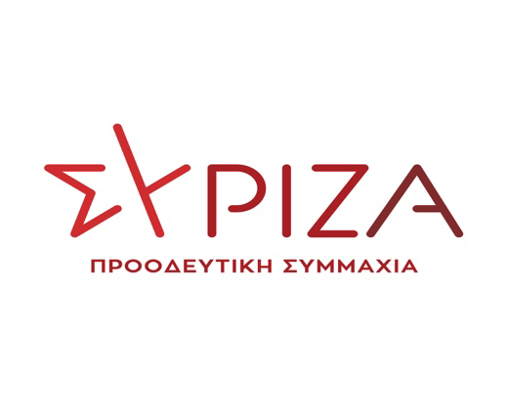 Αθήνα, 1 Μάϊου 2024ΠΡΟΤΑΣΗ ΝΟΜΟΥ ΜΕΤΡΑ ΓΙΑ ΤΗΝ ΑΝΤΙΜΕΤΩΠΙΣΗ ΤΗΣ ΑΚΡΙΒΕΙΑΣ ΚΑΙ ΤΗΝ ΠΑΤΑΞΗ ΤΗΣ ΚΕΡΔΟΣΚΟΠΙΑΣΠΡΟΣ ΤΗΝ ΒΟΥΛΗ ΤΩΝ ΕΛΛΗΝΩΝΑΙΤΙΟΛΟΓΙΚΗ ΕΚΘΕΣΗΜε την παρούσα πρόταση νόμου ο ΣΥΡΙΖΑ-ΠΣ καταθέτει προς ψήφιση ένα πλαίσιο μέτρων, το οποίο θα επιδράσει κατασταλτικά στους μηχανισμούς παραγωγής ακρίβειας και κερδοσκοπίας, οι οποίοι αποτελούν μείζον κοινωνικό, οικονομικό και αναπτυξιακό πρόβλημα τα τελευταία χρόνια στην Ελλάδα Ο συνδυασμός της έλλειψης ουσιαστικού ελέγχου, της κυβερνητικής πολιτικής αύξησης των δημοσίων εσόδων από τον ΦΠΑ και τους υψηλότατους ειδικούς φόρους κατανάλωσης, αλλά και της ανυπαρξίας ρυθμιστικού πλαισίου του ιδιωτικού χρέους προς τράπεζες, Δημόσιο και ΕΦΚΑ, δημιουργεί ένα ασφυκτικό πλαίσιο που βυθίζει σε καθεστώς αδυναμίας διαβίωσης εκατομμύρια πολιτών και αποδομεί την αγορά, τους επαγγελματίες, τους αγρότες και τις μικρομεσαίες επιχειρήσεις. Αυτό έχει ως αποτέλεσμα, αφενός την διαρκή διόγκωση του ιδιωτικού χρέους (οι οφειλές των νοικοκυριών και των επιχειρήσεων μόνο προς το δημόσιο αγγίζουν τα 155 δις ευρώ, ενώ εάν προστεθούν και τα κόκκινα χρέη σε τράπεζες και servicers το συνολικό ιδιωτικό χρέος εκτοξεύεται στα 234 δις ευρώ)  και την συνεχιζόμενη διαρροή νέων επιστημόνων, τεχνιτών και εργαζόμενων στο εξωτερικό, με ρυθμούς που απειλούν κρίσιμους τομείς της οικονομίας, όπως ο τουρισμός (έλλειμμα 70.000 εργαζόμενων για την τρέχουσα τουριστική περίοδο), η αγροτική παραγωγή (έλλειμμα άνω των 100.000 εργατών γης), ενώ κρίσιμη είναι και η απώλεια στελεχών του τομέα Υγείας προς το εξωτερικό. Είναι σαφές ότι, εάν δεν αντιμετωπιστεί δραστικά ο μηχανισμός παραγωγής εντεινόμενης ακρίβειας, ο ονομαστικός μισθός με τις όποιες αυξήσεις του θα παραμείνει αδύναμος να εξασφαλίσει την αξιοπρεπή διαβίωση του πληθυσμού. Στο πλέγμα της ακρίβειας προστίθενται τα κόστη καυσίμων, ρεύματος και στέγασης, τα οποία επίσης αποτελούν βασικά αγαθά επιβίωσης και κοινωνικής προόδου και η πρόσβαση σε αυτά απαιτεί δραστική δημόσια παρέμβαση.Με την παρούσα πρόταση νόμου, ο ΣΥΡΙΖΑ ΠΡΟΟΔΕΥΤΙΚΗ ΣΥΜΜΑΧΙΑ καταθέτει ένα ολιστικό σχέδιο αντιμετώπισης της ακρίβειας και καταστολής των μηχανισμών αισχροκέρδειας που δημιουργούν και ανατροφοδοτούν το φαινόμενο, με στόχο την εξασφάλιση της αξιοπρεπούς διαβίωσης του συνόλου των πολιτών και την θωράκιση της αξίας του ατομικού και οικογενειακού εισοδήματος από οποιαδήποτε πηγή.Τα μέτρα χωρίζονται σε βραχείας, μέσης, και μακράς διάρκειας εφαρμογής, έως ότου διασφαλιστεί το αναγκαίο αποτέλεσμα και επικρατήσει μια νέα κανονικότητα, στοιχισμένη με το ευρωπαϊκό κεκτημένο.Συνοπτικά, οι άξονες δράσης, τα μέτρα και οι κατηγορίες ωφελούμενων που περιλαμβάνει η παρούσα πρόταση νόμου αναγράφονται στα παρακάτω κεφάλαια.ΑΡΘΡΟ 1Θέσπιση ανώτατου περιθωρίου μεικτού κέρδους στα τρόφιμα,  στα βιομηχανικά αγαθά και στα αγροεφόδιαΤο άρθρο 1 της πρότασης νόμου αφορά στην θέσπιση ανώτατου περιθωρίου μεικτού κέρδους στους τομείς εισαγωγής/παραγωγής  και εμπορίας τροφίμων και βιομηχανικών αγαθών και εισαγωγής/παραγωγής και εμπορίας αγροτικών εφοδίων και φυτοφαρμάκων. Η πολλαπλή αυτή παρέμβαση αποσκοπεί αφενός στην καταπολέμηση της ακρίβειας και στην πάταξη της κερδοσκοπίας, αφετέρου δε στην βιωσιμότητα του παραγωγικού ιστού και ιδιαιτέρως του πρωτογενούς τομέα.Το μέτρο αφορά σε όλο το μήκος της εφοδιαστικής αλυσίδας στα προϊόντα που εισάγονται ή παράγονται στην Ελλάδα και τα οποία είναι, είτε νωπά/τυποποιημένα τρόφιμα, είτε βιομηχανικά αγαθά (καταναλωτικά και διαρκή). Το όριο αυτό, όπως και η εφαρμογή του λαμβάνει ως αναφερόμενη τιμή εισαγωγής την αντίστοιχη τιμή που δηλώνει η αλλοδαπή παραγωγός εταιρεία, κατά μέσο όρο, στις δέκα φτωχότερες χώρες της Ευρωπαϊκής Ένωσης και για τα εγχωρίως παραγόμενα την μέση τιμή που προκύπτει από την μεσοσταθμική τιμή χονδρικής πώλησης των προϊόντων αυτών κατά την πενταετία που προηγήθηκε της ψήφισης της παρούσας.Ο έλεγχος του περιθωρίου κέρδους επιβάλλεται, όχι μόνο στις τιμές πώλησης των εισαγωγέων/παραγωγών στα supermarkets και καταστήματα λιανικής, αλλά και στις (τελικές) τιμές λιανικής πώλησης. Στην περίπτωση των αλυσίδων/καταστημάτων λιανικής πώλησης το περιθώριο κέρδους διαμορφώνεται με βάση το μεσοσταθμικό περιθώριο κέρδους των αντίστοιχων δέκα φτωχότερων χωρών της Ευρωπαϊκής Ένωσης, προσαυξημένο κατά 10% προς κάλυψη των διαφημιστικών και λοιπών προωθητικών δαπανών κάθε επιχείρησης λιανικής. Το μέτρο έχει ελάχιστη διάρκεια εφαρμογής τριών (3) ετών για τις 66 κατηγορίες αγαθών που σχετίζονται με την αξιοπρεπή διαβίωση του ανθρώπου, όπως αυτές προσδιορίστηκαν με τον νόμο 5045/23. Για τα λοιπά αγαθά το μέτρο ισχύει για ένα (1) έτος από την ψήφιση της παρούσας. Ειδικά για την κατηγορία των νωπών προϊόντων θεσπίζεται ανώτατο περιθώριο κέρδους επί των τιμολογίων αγοράς των προϊόντων από τους παραγωγούς/τυποποιητές της τάξεως του 30%, προσαυξημένο κατά τα αποδεδειγμένα κόστη μεταφοράς και αποθήκευσης προϊόντων έως την πώληση.Ανάλογο περιθώριο κέρδους, δηλαδή της τάξης του 30% θεσπίζεται επί της αξίας CIF και για τα βιομηχανικά αγαθά μέσου ή μακρού κύκλου χρήσης και τα οποία πωλούνται, είτε μέσω αλυσίδων καταστημάτων, είτε μέσω μεμονωμένων φυσικών  και ψηφιακών καταστημάτων, προσαυξημένο κατά 10% που αναλογεί στο κόστος προώθησης των προϊόντων. Σε περίπτωση μη συμμόρφωσης, οι ποινές καθορίζονται στο αντίστοιχο περιεχόμενο και χρηματικό ύψος που περιγράφεται στο άρθρο 10 της παρούσας.Στο άρθρο προβλέπεται επίσης η θέσπιση ανώτατου περιθωρίου μεικτού κέρδους στο μέσο όρο των δέκα φτωχότερων χωρών της Ευρωπαϊκής Ένωσης για τις επιχειρήσεις εισαγωγής/ παραγωγής αγροεφοδίων (φυτόφαρμακα, λιπάσματα, σπόροι κλπ.) και αντίστοιχα το ανώτατο περιθώριο μεικτού κέρδους στις επιχειρήσεις λιανικής πώλησης αγροεφοδίων διαμορφώνεται σε ποσοστό 15% επί του τιμολογίου αγοράς από τον εισαγωγέα/παραγωγό προσαυξημένο κατά 10% για τα κόστη προώθησης των προϊόντων αυτών. Σε περίπτωση μη συμμόρφωσης, οι ποινές καθορίζονται στο αντίστοιχο περιεχόμενο και χρηματικό ύψος που περιγράφεται στο άρθρο 10 της παρούσας.Για την προστασία της διαδικασίας εφαρμογής των μέτρων αυτών θεσπίζεται η κατάργηση κάθε είδους επιβραβεύσεων/εκπτώσεων που παρέχονται από τους εισαγωγείς/ παραγωγούς σε μορφή προϊόντων ή πιστωτικού τιμολογίου στις συναλλαγές μεταξύ χονδρεμπόρων και λιανεμπόρων για χρονικό διάστημα αντίστοιχο της εφαρμογής κάθε μέτρου.Προβλέπεται η έκδοση κοινής υπουργικής απόφασης των Υπουργών Εθνικής Οικονομίας & Οικονομικών, Ανάπτυξης και Επενδύσεων, Αγροτικής Ανάπτυξης και Τροφίμων με την οποία θα  καθορίζονται τα τεχνικά και οργανωτικά μέτρα, καθώς και κάθε άλλη αναγκαία λεπτομέρεια για την εφαρμογή του παρόντος.ΑΡΘΡΟ 2Θέσπιση ανώτατου περιθωρίου μεικτού κέρδους και επέκταση Προσωρινής Συνεισφοράς Αλληλεγγύης στα διύλιση πετρελαίου για το έτος 2023»Με την πρώτη παράγραφο του άρθρου 2 θεσπίζεται ανώτατο περιθώριο μεικτού κέρδους στην διύλιση πετρελαίου και την παραγωγή προϊόντων διύλισης αυτού στο ύψος του μέσου όρου των αντίστοιχων αποδεδειγμένων περιθωρίων κέρδους της Ε.Ε. αναπροσαρμοζόμενων ανά μήνα. Το μέτρο έχει προσωρινό χαρακτήρα και ισχύει για έναν χρόνο.Σε περίπτωση μη συμμόρφωσης των εταιριών επιβάλλεται αποκλεισμός της εταιρείας από τα εθνικά και ευρωπαϊκά χρηματοδοτικά εργαλεία. Προβλέπεται η έκδοση κοινής υπουργικής απόφασης των Υπουργών Εθνικής Οικονομίας & Οικονομικών, Ανάπτυξης και Επενδύσεων και Περιβάλλοντος & Ενέργειας με την οποία θα  καθορίζονται τα τεχνικά και οργανωτικά μέτρα, καθώς και κάθε άλλη αναγκαία λεπτομέρεια για την εφαρμογή του παρόντος.Στην δεύτερη παράγραφο αναφέρεται  ότι με το άρθρο 114 του νόμου 5007/2022 θεσπίστηκε έκτακτη Προσωρινή Συνεισφορά Αλληλεγγύης για το φορολογικό έτος 2022. Η διάταξη στηρίχτηκε στο άρθρο 14 του του Κανονισμού (ΕΕ) 2022/1854 του Συμβουλίου της 6ης Οκτωβρίου 2022 σχετικά με παρέμβαση έκτακτης ανάγκης για την αντιμετώπιση των υψηλών τιμών ενέργειας. Στον Κανονισμό προβλεπόταν ρητά η δυνατότητα να ληφθούν αντίστοιχα μέτρα και για το φορολογικό έτος 2023 κάτι που η κυβέρνηση επέλεξε να μη νομοθετήσει. Με την προτεινόμενη ρύθμιση προβλέπεται η επέκτασης της έκτακτης Προσωρινής Συνεισφοράς Αλληλεγγύης και για το φορολογικό έτος 2023, στα πρότυπα των οριζόμενων στον Κανονισμό (ΕΕ) 2022/1854. Ο υπολογισμός του ποσού αναφοράς για την εκτίμηση των πλεοναζόντων κερδών επί των οποίων επιβάλλεται η έκτακτη Προσωρινή Εισφορά Αλληλεγγύης βασίζεται στα φορολογικά έσοδα της περιόδου 2018-2021, προκειμένου να στοχεύει επακριβώς στην επιβολή εισφοράς επί των υπερκερδών που προκύπτουν λόγω των συνθηκών στην αγορά καυσίμων. Ο εφαρμοστέος συντελεστής για το έτος 2023 ορίζεται σε ενενήντα τοις εκατό (90%)  επί των πλεοναζόντων κερδών και όχι 33%, όπως εφαρμόστηκε με το άρθρο 114 του Ν. 5007/2022. Τέλος, δίνεται η δυνατότητα τα έσοδα από την Προσωρινή Συνεισφορά Αλληλεγγύης να χρησιμοποιηθούν και για τη μείωση των επιπτώσεων από τις υψηλές τιμές καυσίμων, χρηματοδοτώντας εμμέσως μέτρα όπως η μείωση του Ειδικού Φόρου Κατανάλωσης στα καύσιμα.  Με τον τρόπο αυτό γίνεται δυνατή η ελάφρυνση όλων των καταναλωτών από φαινόμενα υπερκερδών στα καύσιμα.ΑΡΘΡΟ 3Μηχανισμός παρακολούθησης και αποτροπής υπερκερδών στις αγορές ηλεκτρικής ενέργειας»Με το παρόν άρθρο θεσπίζεται μηχανισμός παρακολούθησης και αποτροπής υπερκερδών στις αγορές ηλεκτρικής ενέργειας.Στόχος είναι ο προληπτικός έλεγχος των προσφορών που υποβάλλονται από τους συμμετέχοντες σε όλες τις αγορές ηλεκτρικής ενέργειας. Εφόσον αυτές διαπιστωθεί ότι είναι μεγαλύτερες περισσότερο από 5% από τις διοικητικά καθοριζόμενες τιμές, οι οποίες θα καθορίζονται από Κοινή Υπουργική Απόφαση πραγματοποιείται έλεγχος των προσφορών του συμμετέχοντα για χρονικό διάστημα τουλάχιστον τριών μηνών.Εφόσον διαπιστωθεί ότι συστηματικά δίνονται υψηλότερες προσφορές οι οποίες δεν αντιστοιχούν στο πραγματικό κόστος παραγωγής (σταθερό και μεταβαλλόμενο), οι οποίες δεν δικαιολογούνται επαρκώς και παραβιάζουν το όριο του όριο του 5% σε σχέση με το κόστος παραγωγής, επιβάλλονται κατάλληλες διοικητικές κυρώσεις. Με εισήγηση νομοθετικών μέτρων δύνανται επίσης να επιστρέφονται τυχόν υπερκέρδη τα οποία σχηματίστηκαν εις βάρος των καταναλωτών με υπέρβαση του ποσοστού κέρδους.Ο παραπάνω μηχανισμός θα δρα συμπληρωματικά στους ήδη υφιστάμενους σε ευρωπαϊκό και εθνικό επίπεδο, με βασικό στόχο την αποτροπή του σχηματισμού υπερκερδών. ΑΡΘΡΟ 4Επιβολή Έκτακτης Εισφοράς στα πλεονάζοντα κέρδη των ΤραπεζώνΗ απότομη αύξηση του επιτοκίου αναφοράς της Ευρωπαϊκής Κεντρικής Τράπεζας κατά 4,5% μεταξύ του Ιουλίου του 2022  και του Σεπτεμβρίου 2023 και η συνακόλουθη αυξητική μεταβολή των επιτοκίων στις τρέχουσες χορηγήσεις δανειοληπτών, έχει φέρει δυσβάστακτες επιβαρύνσεις στους οφειλέτες, που αποτυπώνονται ανάγλυφα στις οικονομικές καταστάσεις των πιστωτικών ιδρυμάτων.Συγκεκριμένα μεταξύ 2021 και 2023 η αύξηση των καθαρών εσόδων από τόκους των πιστωτικών ιδρυμάτων ξεπερνά το 50% και στις προμήθειες το 15%. Αυτό συνέβη διότι στην Ελλάδα τα μέσα επιτόκια ξεπέρασαν - και ακόμα υπερβαίνουν σημαντικά - τόσο το επιτόκιο αναφοράς της Ευρωπαϊκής Κεντρικής Τράπεζας όσο και - έτι περαιτέρω - τον μέσο όρο επιτοκίων χορηγήσεων των Πιστωτικών Ιδρυμάτων στην Ευρωζώνη. Δεδομένου ότι, τα πλεονάζοντα ή “ουρανοκατέβατα” κέρδη περιγράφονται με σαφήνεια στην ευρωπαϊκή νομοθεσία και καθιστούν νομικό κεκτημένο ορισμού “πλεονάζοντα κέρδη” κάθε κλάδου της οικονομίας,Επειδή, τα τραπεζικά ιδρύματα έχουν αναβαλλόμενες φορολογικές απαιτήσεις περί τα 6 δισεκατομμύρια επιπλέον των εποπτικών υποχρεώσεων των stress tests για την κεφαλαιακή τους επάρκεια χωρίς να αποδίδουν την απαραίτητη πιστωτική επέκταση για τις ανάγκες της αγοράς και της κοινωνίας, Επειδή, τη διετία 2022-2023 τα πιστωτικά ιδρύματα έχουν καταγράψει αθροιστικά κέρδη 7,546 δισεκατομμύρια ευρώ, Επειδή, την τελευταία διετία τα καθαρά έσοδα των συστημικών τραπεζών από τόκους ανέρχονται σε 13,5 δις, κρίνεται αναγκαία η επιβολή έκτακτης συνεισφοράς 90% επί των πλεοναζόντων κερδών για να καλυφθεί η απώλεια του διαθέσιμου εισοδήματος οφειλετών και ρευστότητας μικρομεσαίων επιχειρήσεων  την τελευταία διετία.Τα πλεονάζοντα κέρδη για την επιβολή της Προσωρινής Συνεισφοράς Αλληλεγγύης των πιστωτικών ιδρυμάτων προκύπτουν από τη διαφορά μεταξύ των φορολογητέων κερδών του 2023 και του μέσου όρου των κερδών των φορολογικών ετών 2019 έως και 2022, προσαυξημένου κατά 20%.ΑΡΘΡΟ 5ΜΕΤΡΑ ΜΕΙΩΣΗΣ/ΚΑΤΑΡΓΗΣΗΣ ΦΟΡΟΛΟΓΙΑΣ ΕΠΙ ΤΩΝ ΠΩΛΟΥΜΕΝΩΝ ΠΡΟΙΟΝΤΩΝΤα τελευταία τρία χρόνια σκοπίμως η κυβέρνηση διατηρεί σε πολύ υψηλό επίπεδο τον ΦΠΑ σε όλο το φάσμα των πωλούμενων αγαθών όπως επίσης και τον Ειδικό Φόρο Κατανάλωσης (ΕΦΚ) στα καύσιμα. Αυτό έχει σαν αποτέλεσμα την απομύζηση του διαθέσιμου εισοδήματος των πολιτών και στην πράξη μειώνει την κυκλοφορία του χρήματος στην αγορά, δημιουργώντας ασφυξία στη ρευστότητα των μικρομεσαίων επιχειρήσεων και πολλαπλασιάζοντας τα μη εξυπηρετούμενα δάνεια νοικοκυριών και επιχειρήσεων, οδηγώντας πολλές μικρομεσαίες επιχειρήσεις σε κλείσιμο.  Επιπλέον, είναι σαφές και αποδεδειγμένο από όλες τις μελέτες  ότι οι πλέον άδικοι φόροι είναι οι έμμεσοι διότι πλήττουν τους φτωχότερους και αφήνουν αδιάφορους τους πλούσιους. Τα παρακάτω αναφερόμενα μέτρα αφορούν στον εξορθολογισμό της φορολόγησης των αγαθών δια των έμμεσων φόρων και του Ειδικού Φόρου Κατανάλωσης και συμβάλουν αποφασιστικά στην καταπολέμηση της ακρίβειας και στην αύξηση της κυκλοφορίας του χρήματος. Πιο συγκεκριμένα:Μείωση του Ειδικού Φόρου Κατανάλωσης στα καύσιμα στο χαμηλότερο επιτρεπόμενο επίπεδο της Ευρωπαϊκής Ένωσης, ήτοι 421 ευρώ/1000 lt για την βενζίνη με μόλυβδο, στα 459 ευρώ /1000 lt για όλα τα είδη αμόλυβδης βενζίνης και σε 330 ευρώ/1000 lt για το πετρέλαιο εσωτερικής καύσης κινητήρων.Θέσπιση μηδενικού συντελεστή ΦΠΑ από την αποθήκη χονδρικής έως το ράφι, για 6 μήνες (με δυνατότητα επέκτασης κατά 6 επιπλέον μήνες, ανάλογα με την απόδοση του μέτρου στη μείωση των τιμών των αγαθών) για τα άλευρα και προϊόντα αυτών, δημητριακά και προϊόντα αυτών, κρέας, γαλακτοκομικά προϊόντα, αυγά, έλαια, λαχανικά και, γενικά, είδη βρεφικής διατροφής και ειδών περιποίησης βρεφών. Η εφαρμογή του μέτρου από την αποθήκη χοντρικής έως το ράφι είναι αναγκαία διότι δεν είναι δημοσιονομικά ορθό ο λιανοπωλητής να καταβάλει 24% ΦΠΑ στον προμηθευτή και να μην το εισπράττει αντίστοιχα από τον καταναλωτή. Ο μηδενισμός του ΦΠΑ, ο οποίος παράγει δημοσιονομικό αποτύπωμα και είναι συνυπολογισμένο στο συνολικό κόστος των μέτρων που περιλαμβάνονται στην παρούσα πρόταση νόμου, κρίνεται αναγκαίος διότι σε συνδυασμό με την επιβολή πλαφόν στο μεικτό περιθώριο κέρδους μειώνει άμεσα τις τιμές κρίσιμων αγαθών σε ένα μεσοσταθμικό επίπεδο που αγγίζει το 30%. Θεσπίζεται σε μόνιμη βάση και με την ολοκλήρωση του μέτρου της παραγράφου 2, η μείωση του ΦΠΑ στο μέσο όρο της Ευρωπαϊκής Ένωσης, ήτοι στο 21% για το σύνολο των αγαθών εκτός από τα περιλαμβανόμενα στις υπερκείμενες παραγράφους 2 και 3 (μετά την παρέλευση ενός έτους από την ψήφιση της παρούσας) για τα οποία θεσπίζεται η υπαγωγή τους στον μειωμένο και υπερμειωμένο συντελεστή 11% και 5% αντίστοιχα.Θεσπίζεται η μείωση του ΦΠΑ σε 6% για την ύδρευση και η απαλλαγή από τον ΦΠΑ για τις υπηρεσίες αποχέτευσης (όπως ίσχυε μέχρι το 2011).ΑΡΘΡΟ 6ΧΟΡΗΓΗΣΗ ΕΙΔΙΙΚΗΣ ΚΑΡΤΑΣ «ΑΓΡΟΚΙΝΗΣΗ»Η σημαντική αύξηση του κόστους αγοράς πετρελαίου κίνησης, καθώς και οι αυξήσεις τιμών σε λοιπά αγαθά που προορίζονται για την φυτική και ζωική παραγωγή, έχει οδηγήσει σε αύξηση του κόστους παραγωγής και λειτουργεί επιβαρυντικά τόσο για τους παραγωγούς, όσο και για τα ήδη επιβαρυμένα νοικοκυριά από την ακρίβεια “απληστίας”. Τα μέτρα του κεφαλαίου αυτού αφορούν αγρότες και κτηνοτρόφους, στους οποίους έχει αποδοθεί η ιδιότητα του «επαγγελματία αγρότη» ή του «επαγγελματία αγρότη ως νεοεισερχόμενου στον αγροτικό τομέα». Προβλέπεται η χορήγηση ειδικής κάρτας “ΑΓΡΟΚΙΝΗΣΗΣ” για την οικονομική ενίσχυση φυσικών προσώπων, στα οποία έχει αποδοθεί η ιδιότητα του «επαγγελματία αγρότη» ή του «επαγγελματία αγρότη ως νεοεισερχόμενου στον αγροτικό τομέα». Η οικονομική ενίσχυση είναι ισόποση της επιστροφής ειδικού φόρου κατανάλωσης diesel κίνησης, που απαιτείται για την εκτέλεση κάθε είδους εργασιών σχετικών με τη φυτική και ζωϊκή παραγωγή και αντιστοιχεί σε προκαθορισμένες ποσότητες πετρελαίου κινητήρων, όπως αυτές προσδιορίζονται από τους εκάστοτε δείκτες μηχανικής απασχόλησης (απαιτούμενης ενέργειας). Το ανωτέρω ποσό προσαυξάνεται κατά 18%, ήτοι κατά το ποσό που αντιστοιχεί στη διαφορά μεταξύ 24% και 6% και συνεπώς αντιστοιχεί με την καθιέρωση υπερμειωμένου συντελεστή ΦΠΑ. Η διαφορά έγκειται στο γεγονός ότι, αντί της επιστροφής τα χρήματα θα προκαταβάλλονται της καλλιεργητικής περιόδου μέσω της κάρτας και σύμφωνα με τα ποσά που εκάστοτε προκύπτουν από τους πίνακες του Υπουργείου Αγροτικής Ανάπτυξης & Τροφίμων.Σκοπός του παρόντος είναι η κάλυψη του κατά περίπτωση μέγιστου μέρους του αυξημένου κόστους για την αγορά πετρελαίου κίνησης, αύξηση που οφείλεται στην επαναλαμβανόμενες κρίσεις που αντιμετωπίζει η χώρα, αλλά και στην ακρίβεια “απληστίας” και την αρρύθμιστη αγορά ενέργειας, ειδικά με την απώλεια του ρυθμιστικού ρόλου του δημοσίου.Η αγορά ποσοτήτων πετρελαίου κίνησης που καλύπτεται από τα ποσά που πιστώνονται προς ενίσ χυση αγροτών και κτηνοτρόφων, προορίζονται αυστηρά και μόνο για χρήση στην κατά είδος καλλιεργητική ή αναπαραγωγική περίοδο και πιστώνονται πριν την έναρξη αυτής.Ορίζονται οι δικαιούχοι της ΚΑΡΤΑΣ ΑΓΡΟΚΙΝΗΣΗΣ.Προβλέπεται η έκδοση κοινής υπουργικής απόφασης, που ρυθμίζει κάθε αναγκαία λεπτομέρεια για την έκδοση, χορήγηση και χρήση της ΚΑΡΤΑΣ ΑΓΡΟΚΙΝΗΣΗΣΑΡΘΡΟ 7ΜΕΙΩΣΗ ΚΟΣΤΟΥΣ ΑΓΡΟΤΙΚΟΥ ΡΕΥΜΑΤΟΣΗ Ευρωπαϊκή Πράσινη Συμφωνία αποτελεί μια δέσμη πρωτοβουλιών, που στόχο έχουν να θέσουν τα κράτη μέλη της ΕΕ σε τροχιά προς την πράσινη μετάβαση, με απώτερο στόχο την επίτευξη κλιματικής ουδετερότητας έως το 2050. Στο παραπάνω πλαίσιο προβλέπονται πολιτικές για τη διατροφική ασφάλεια, οι οποίες περιλαμβάνουν:- την επισιτιστική ασφάλεια, τη διατροφή και τη δημόσια υγεία, με τρόπο ώστε ότι όλοι οι πολίτες της ΕΕ να  έχουν πρόσβαση σε επαρκή, ασφαλή, θρεπτικά και βιώσιμα τρόφιμα- την διατήρηση της οικονομικής "προσιτότητας" (affordability) των τροφίμων, με την παράλληλη παραγωγή δικαιότερων οικονομικών αποδόσεων, ενισχύοντας την ανταγωνιστικότητα του τομέα εφοδιασμού της ΕΕ και προάγοντας το δίκαιο εμπόριοΔεδομένου ότι οι τιμές στην αγορά ενέργειας για την φυτική και ζωική παραγωγή είναι σημαντικά υψηλές, ενώ αυτή τη στιγμή υπάρχει μονοπώλιο στη διάθεση ειδικού τιμολογίου, προτείνουμε τη νομοθέτηση ειδικής έκπτωσης και ανώτατης τιμής διάθεσης, από κάθε πάροχο ηλεκτρικής ενέργειας, προκειμένου να συμβάλλουμε άμεσα στη μείωση του κόστους παραγωγής τροφίμων και κατ' επέκταση και στη μείωση των τελικών τιμών διάθεσης βασικών διατροφικών προϊόντων, ώστε οι καταναλωτές να έχουν  πρόσβαση στα παραγόμενα αγαθά, σε προσιτές τιμές (διατήρηση της οικονομικής "προσιτότητας" των τροφίμων).Με την παρ.1 προβλέπεται η υποχρέωση των παρόχων ηλεκτρικής ενέργειας για διάθεση ειδικού προϊόντος ρεύματος - ειδικού τιμολογίου, για χρήση αποκλειστικά σε αγροτικές εκμεταλλεύσεις, σύμφωνα με τις εκάστοτε ανάγκες της φυτικής και ζωικής παραγωγής.Με την παρ.2 ορίζονται οι δικαιούχοι του ειδικού τιμολογίου αγροενέργειαςΜε την  παρ. 3 προβλέπεται η έκδοση κοινής υπουργικής απόφασης, που ρυθμίζει κάθε αναγκαία λεπτομέρεια για τη διάθεση του παραπάνω προϊόντος και σε αντικατάσταση της ΚΥΑ 142196/10-11-87 περί "Μέτρων Αγροτικού Εξηλεκτρισμού".ΑΡΘΡΟ 8ΜΕΙΩΣΗ ΚΟΣΤΟΥΣ ΦΥΤΙΚΗΣ ΚΑΙ ΚΤΗΝΟΤΡΟΦΙΚΗΣ ΠΑΡΑΓΩΓΗΣΟ τομέας της φυτικής και κτηνοτροφικής παραγωγής δεν έχει μείνει αλώβητος από τις κερδοσκοπικές πρακτικές καθώς και σε αυτόν τον κλάδο εμφανίζονται εμπορικές πρακτικές, που επιβαρύνουν αδικαιολόγητα τις τιμές διάθεσης των αναγκαίων - για την καλλιέργεια και την κτηνοτροφία - προϊόντων. Σε διάφορες κατηγορίες προϊόντων παρατηρούνται σημαντικές αποκλίσεις τιμών στην Ελλάδα σε σχέση με άλλες χώρες τις Ε.Ε.. Τελικά το αποτέλεσμα των κερδοσκοπικών πρακτικών μεταφέρεται στον καταναλωτή μέσω και των αγροτικών προϊόντων.Στο άρθρο 7 προβλέπεται  στις προβλέψεις της  παραγράφου 1 του άρθρου 54 του νόμου 5045/2023 να προστεθούν η εμπορική διάθεση σε επαγγελματίες αγρότες, κτηνοτρόφους και συνεταιριστικές ομάδες και συνεταιρισμούς αυτών λιπασμάτων και ζωοτροφών, για την παραγωγή ωμών δημητριακών παντός είδους, αλεύρων, ηλίανθου φυτικών ελαίων, ώστε το περιθώριο μικτού κέρδους ανά μονάδα να μην υπερβαίνει το αντίστοιχο περιθώριο μικτού κέρδους ανά μονάδα προ της 31ης Δεκεμβρίου 2021ΑΡΘΡΟ 9 «ΜΗΧΑΝΙΣΜΟΣ ΓΙΑ ΤΗΝ ΚΑΤΑΠΟΛΕΜΗΣΗ ΤΗΣ ΑΙΣΧΡΟΚΕΡΔΕΙΑΣ – ΠΡΟΣΤΑΣΙΑ ΤΟΥ ΑΓΡΟΤΙΚΟΥ ΕΙΣΟΔΗΜΑΤΟΣ – ΠΡΟΣΤΑΣΙΑ ΤΟΥ ΚΑΤΑΝΑΛΩΤΗ »Στο άρθρο αυτό προτείνεται η θέσπιση μηχανισμού ελέγχου των τιμών των αγροτικών προϊόντων, με αφετηρία το στάδιο της παραγωγής τους, εν συνεχεία της αποθήκευσης, διάθεσης, μεταποίησης και τελικής πώλησης αυτών στον καταναλωτή. Η αναγκαιότητα της προτεινόμενης ρύθμισης συνίσταται στην εξάλειψη ή έστω άμβλυνση του φαινομένου, που διαπιστώνεται στην Χώρα μας, όπου, σύμφωνα με πρόσφατα στοιχεία της Eurostat, μεταξύ όλων των Κρατών – Μελών της Ευρωπαϊκής Ένωσης, έχουμε την μεγαλύτερη απόκλιση τιμών από τον πρώτο κρίκο της αλυσίδας, που είναι η τιμή διάθεσης του προϊόντος, που δικαιούται ο παραγωγός στο «χωράφι», μέχρι τον τελευταίο κρίκο της αλυσίδας, που είναι η τιμή διάθεσης του προϊόντος, την οποία πληρώνει ο καταναλωτής «στο ράφι» των καταστημάτων λιανικής πώλησης ή στους «πάγκους» των λαϊκών αγορών. Οι ελεγκτικοί μηχανισμοί, στο βαθμό που λειτουργούν, και η επιβολή προστίμων σε εταιρίες, που κερδοσκοπούν κατά την πώληση βασικών καταναλωτικών αγαθών και προϊόντων, συνιστά μια παρέμβαση «τελικού σταδίου», η οποία λειτουργεί κατασταλτικά. Η ουσιαστική αντιμετώπιση του φαινομένου της ακρίβειας και της μείωσης του εισοδήματος των νοικοκυριών, μπορεί να πραγματοποιηθεί με την παρέμβαση «εν τη γενέσει». Δηλαδή με την λήψη μέτρων προληπτικής αποτροπής της αισχροκέρδειας, η οποία θα λειτουργεί προς πραγματικό όφελος της ελληνικής οικογένειας και του ελληνικού νοικοκυριού, καθώς θα εξασφαλίζει την διαφάνεια και την θεμιτή κερδοφορία όλων των κρίκων της αλυσίδας παραγωγής και τελικής διάθεσης του προϊόντος στον καταναλωτή. ΑΡΘΡΟ 10Διοικητικά μέτρα κατά των επιχειρήσεων παραγωγής και εμπορίας τροφίμων, βιομηχανικών αγαθών και αγροεφοδίων που παραβιάζουν το άρθρο 1 της παρούσαςΤο άρθρο 10 της πρότασης νόμου αφορά την επιβολή διοικητικών μέτρων κατά των επιχειρήσεων παραγωγής και εμπορίας τροφίμων, βιομηχανικών αγαθών και αγροεφοδίων που παραβιάζουν τα προβλεπόμενα στο άρθρο 1 της παρούσαςΠιο συγκεκριμένα η πρώτη παράγραφος αφορά την ισχυροποίηση του μηχανισμού επιβολής προστίμων σε περιπτώσεις βεβαίωσης παραβάσεων της κείμενης νομοθεσίας περί αθέμιτης κερδοφορίας καθώς και τη θεσμοθέτηση αναγκαστικού αποκλεισμού των επιχειρήσεων που παραβαίνουν τη νομοθεσία περί αθέμιτης κερδοφορίας ή περί ελεύθερου ανταγωνισμού για πέντε (5) έτη από όλες τις δημόσιες συμβάσεις αξίας άνω των δέκα χιλιάδων ευρώ (10.000€) μέσω της δημιουργίας Ηλεκτρονικού Μητρώου Παραβατών που υποχρεούνται να ελέγχουν όλες οι αναθέτουσες αρχές κατά τη διάρκεια και σε κάθε περίπτωση πριν την ολοκλήρωση του δημόσιου διαγωνισμού. Η παράγραφος 1  διευρύνει τους αναγκαστικούς λόγους αποκλεισμού από δημόσιες συμβάσεις ως προς τις παραβάσεις του νόμου περί αισχροκέρδειας επί πέντε (5) έτη σε περίπτωση τελεσίδικης επιβολής προστίμου και διευκρινίζει το πρακτικό πλαίσιο ελέγχου του αν συντρέχουν λόγοι αναγκαστικού αποκλεισμού αναφορικά με παραβάσεις τις νομοθεσίας περί αισχροκέρδειας και ανταγωνισμού μέσω της θέσπισης  Ηλεκτρονικού Μητρώου Παραβατών υπ' ευθύνη της ΔΙ.Μ.Ε.Α, προς ενημέρωση του οποίου υποχρεούνται τόσο η ΔΙ.Μ.Ε.Α αυτή καθεαυτή όσο και η Επιτροπή Ανταγωνισμού και προς έλεγχο του οποίου υποχρεούνται όλες οι αναθέτουσες δημόσιες αρχές σε περίπτωση δημόσιου διαγωνισμού αξίας που υπερβαίνει τις δέκα χιλιάδες (10.000€). Στόχος της παρούσας νομοθετικής παρέμβασης είναι η δημιουργία επιπλέον κινήτρου προς συμμόρφωση με την κείμενη νομοθεσία περί ανταγωνισμού και αθέμιτης κερδοφορίας, συνδέοντας την μη παραβατική συμπεριφορά με την δυνατότητα συμμετοχής σε δημόσιους διαγωνισμούς σημαντικής αξίας. Εξαιρέσεις προβλέπονται μόνο για αναγκαστικούς λόγους δημοσίου συμφέροντος με εχέγγυο διαφάνειας την πρότερη ενημέρωση της Μόνιμης Επιτροπής Θεσμών και Διαφάνειας της Βουλής των Ελλήνων για κάθε αιτιολογημένη απόφαση εξαίρεσης του Υπουργού Ανάπτυξης και Επενδύσεων. Η παράγραφος 2 εναρμονίζει το πλαίσιο υπολογισμού προστίμων της παρ. 5 άρθρο 54 του ν. 5045 του 2023 με την κείμενη εθνική και ενωσιακή νομοθεσία περί ανταγωνισμού και τις διεθνείς πρακτικές περί επιβολής αποτελεσματικών, αναλογικών και αποτρεπτικών προστίμων σε περιπτώσεις παραβιάσεων που αποφέρουν οικονομικό όφελος σε επιχειρήσεις. Το παρόν πλαίσιο χρήζει μεταρρύθμισης καθώς έχει αποδειχθεί αναποτελεσματικό και άδικο, καθότι φέρνει πολυεθνικές με τζίρο δεκάδων δισεκατομμυρίων αντιμέτωπες με ισοϋψές πρόστιμο έως 1 εκατομμύριο ευρώ (1.000.000€) με μικρότερες επιχειρήσεις με τζίρο μερικών εκατοντάδων χιλιάδων. Σε εφαρμογή της αρχής της Αναλογικότητας προσαρμόζεται ο τρόπος υπολογισμού των προστίμων ώστε να λαμβάνει ως πλαίσιο το ύψος του κύκλου εργασιών της αισχροκερδούσας επιχείρησης με ανώτατο όριο το 10% της χρήσης του προηγούμενου έτους, και λαμβάνοντας τις αναγκαίες πρόνοιες για περιπτώσεις που η επιχείρηση ανήκει σε επιχειρηματικό όμιλο ή μεταβιβάζεται ή αναμορφώνεται προς αποφυγής της πληρωμής του επιβληθέντος προστίμου. Παράλληλα, ειδική μνεία γίνεται στους παράγοντες που οφείλει να λαμβάνει υπόψιν η ΔΙ.Μ.Ε.Α, εξασφαλίζοντας πώς τα επιβληθέντα πρόστιμα επιτυγχάνουν τον αποτρεπτικό τους στόχο και συμβαδίζουν με το δικαιοκρατικά κεκτημένα.  ΑΡΘΡΟ 11ΜΕΙΩΣΗ ΚΟΣΤΟΥΣ ΚΑΡΤΑΣ ΑΠΕΡΙΟΡΙΣΤΩΝ ΔΙΑΔΡΟΜΩΝ ΣΕ ΜΕΣΑ ΜΑΖΙΚΗΣ ΜΕΤΑΦΟΡΑΣΤο άρθρο 11 της πρότασης νόμου αφορά στη σημαντική υποστήριξη των εργαζομένων που χρησιμοποιούν τα ΜΜΜ για να πηγαίνουν στην εργασία τους. Παράλληλος  στόχος είναι η  σημαντική τόνωση της χρήσης των Μέσων Μαζικής Μεταφοράς, τη μείωση της χρήσης του αυτοκινήτου και τη μείωση των εκπομπών CO2.Οι εργαζόμενοι που χρησιμοποιούν τα ΜΜΜ κατά κύριο λόγο επιλέγουν τη μηνιαία κυρίως κάρτα, καθώς και την τριμηνιαία, εξαμηνιαία, ετήσια κάρτα. Η πρόταση αφορά στα μέσα του Ομίλου ΟΑΣΑ (Αθήνα) και του ΟΑΣΘ (Θεσσαλονίκη)Η μετακίνηση των εργαζομένων αποτελεί ένα κοινωνικό δημόσιο αγαθό και πρέπει να παρέχεται σε υψηλά επίπεδα ποιότητας, αλλά και σε εύλογο κόστος. Πίνακας Τιμολογιακής Πολιτικής Καρτών Μέσων ομίλου ΟΑΣΑ (ΟΣΥ, ΣΤΑΣΥ)Α. Κάρτες απεριορίστων διαδρομών (πλην Αεροδρομίου)Β. Κάρτες απεριορίστων διαδρομών Μέσων ομίλου ΟΑΣΑ (ΟΣΥ, ΣΤΑΣΥ)(και Αεροδρομίου)Γ. Πίνακας Τιμολογιακής Πολιτικής Καρτών Μέσων ΟΑΣΘΜε την πρόταση νόμου του ΣΥΡΙΖΑ, αναμένεται να αυξηθεί η χρήση των καρτών απεριορίστων διαδρομών, να αυξηθεί ο αριθμός των χρηστών των ΜΜΜ. Η πρόταση ενισχύει σημαντικά τους/τις εργαζόμενους/νες στην καθημερινή μετακίνηση προς την εργασία τους. Παράλληλα, επειδή θα αυξηθεί ο αριθμός των χρηστών, θα υπάρξει μείωση της χρήσης του ΙΧ, υποβοήθηση του κυκλοφοριακού και μείωση των εκπομπών θερμοκηπίου. Επιπλέον με τη νέα τιμολογιακή πολιτική αναμένεται σημαντική μείωση της εισιτηροδιαφυγής.ΑΡΘΡΟ 12 ΕΝΑΡΞΗ ΙΣΧΥΟΣΟι διατάξεις του παρόντος ισχύουν από την Δημοσίευσή του. Αθήνα, 1 Μάϊου 2024ΠΡΟΤΕΙΝΟΜΕΝΕΣ ΡΥΘΜΙΣΕΙΣΆρθρο 1Θέσπιση ανώτατου περιθωρίου μεικτού κέρδους σε τρόφιμα,  βιομηχανικά αγαθά και αγροεφόδιαΘεσπίζεται από το Υπουργείο Ανάπτυξης ανώτατο περιθώριο μεικτού κέρδους σε όλο το μήκος της εφοδιαστικής αλυσίδας στα προϊόντα που εισάγονται ή παράγονται στην Ελλάδα και τα οποία είναι, είτε νωπά/τυποποιημένα τρόφιμα, είτε βιομηχανικά αγαθά (καταναλωτικά και διαρκή).  Το μέτρο έχει μόνιμο χαρακτήρα. Για τον σκοπό αυτό εκδίδεται κάθε μήνα Υπουργική Απόφαση από τον Υπουργό Ανάπτυξης που θα καθορίζει ποιο είναι το περιθώριο κέρδους ανά μήνα.Το όριο αυτό, όπως και η εφαρμογή του λαμβάνει ως αναφερόμενη τιμή εισαγωγής την αντίστοιχη τιμή που δηλώνει η αλλοδαπή παραγωγός εταιρεία, κατά μέσο όρο, στις δέκα φτωχότερες χώρες της Ευρωπαϊκής Ένωσης και για τα εγχωρίως παραγόμενα την μέση τιμή που προκύπτει από την μεσοσταθμική τιμή χονδρικής πώλησης των προϊόντων αυτών κατά την πενταετία που προηγήθηκε της ψήφισης της παρούσας. Ο έλεγχος του περιθωρίου κέρδους επιβάλλεται, στις τιμές πώλησης των εισαγωγέων/παραγωγών στα supermarkets και καταστήματα λιανικής, αλλά και στις τιμές λιανικής πώλησης. Στην περίπτωση των αλυσίδων/καταστημάτων λιανικής πώλησης το περιθώριο κέρδους διαμορφώνεται με βάση το μεσοσταθμικό περιθώριο κέρδους των αντίστοιχων δέκα φτωχότερων χωρών της Ευρωπαϊκής Ένωσης, προσαυξημένο κατά 10% προς κάλυψη των διαφημιστικών και λοιπών προωθητικών δαπανών κάθε επιχείρησης λιανικής. Το μέτρο έχει μέση διάρκεια εφαρμογής τριών (3) ετών για τις 66 κατηγορίες αγαθών που σχετίζονται με την αξιοπρεπή διαβίωση του ανθρώπου, όπως αυτές προσδιορίστηκαν με τον νόμο 5046/23. Για τα λοιπά αγαθά το μέτρο ισχύει για ένα (1) έτος από την ψήφιση της παρούσας. Ειδικά για την κατηγορία των νωπών προϊόντων θεσπίζεται ανώτατο περιθώριο κέρδους επί των τιμολογίων αγοράς των προϊόντων από τους παραγωγούς/τυποποιητές της τάξεως του 30%, προσαυξημένο κατά τα αποδεδειγμένα κόστη μεταφοράς και αποθήκευσης προϊόντων έως την πώληση.Ανάλογο περιθώριο κέρδους, δηλαδή της τάξης του 30% θεσπίζεται επί της αξίας CIF και για τα βιομηχανικά αγαθά μέσου ή μακρού κύκλου χρήσης και τα οποία πωλούνται, είτε μέσω αλυσίδων καταστημάτων, είτε μέσω μεμονωμένων φυσικών  και ψηφιακών καταστημάτων, προσαυξημένο κατά 10% που αναλογεί στο κόστος προώθησης των προϊόντων. Σε περίπτωση μη συμμόρφωσης, οι ποινές καθορίζονται στο αντίστοιχο περιεχόμενο και χρηματικό ύψος που περιγράφεται στο άρθρο 10 της παρούσας πρότασης. Θεσπίζεται ανώτατο περιθώριο μεικτού κέρδους στο μέσο όρο των δέκα φτωχότερων χωρών της Ευρωπαϊκής Ένωσης για τις επιχειρήσεις εισαγωγής/παραγωγής αγροεφοδίων (φυτοφάρμακα, λιπάσματα, σπόροι) και αντίστοιχα το ανώτατο περιθώριο μεικτού κέρδους στις επιχειρήσεις λιανικής πώλησης αγροεφοδίων διαμορφώνεται σε ποσοστό 15% επί του τιμολογίου αγοράς από τον εισαγωγέα/παραγωγό προσαυξημένο κατά 10% για τα κόστη προώθησης των προϊόντων αυτών. Σε περίπτωση μη συμμόρφωσης, οι ποινές καθορίζονται στο αντίστοιχο περιεχόμενο και χρηματικό ύψος που περιγράφεται στο άρθρο 10 της παρούσας πρότασης νόμου.Για την προστασία της διαδικασίας εφαρμογής των μέτρων θεσπίζεται η κατάργηση κάθε είδους επιβραβεύσεων/εκπτώσεων που παρέχονται από τους εισαγωγείς/παραγωγούς σε μορφή προϊόντων ή πιστωτικού τιμολογίου για τις 66 βασικές κατηγορίες προϊόντων που αναφέρονται στον νόμο 5046/2023 στις συναλλαγές μεταξύ χονδρεμπόρων και λιανεμπόρων για χρονικό διάστημα αντίστοιχο της εφαρμογής κάθε μέτρου.Με κοινή υπουργική απόφαση των Υπουργών Εθνικής Οικονομίας & Οικονομικών, Ανάπτυξης και Επενδύσεων, Αγροτικής Ανάπτυξης και Τροφίμων  καθορίζονται τα τεχνικά και οργανωτικά μέτρα, καθώς και κάθε άλλη αναγκαία λεπτομέρεια για την εφαρμογή του παρόντος.ΑΡΘΡΟ 2Επιβολή ανώτατου περιθωρίου κέρδους και επέκταση Προσωρινής Συνεισφοράς Αλληλεγγύης στα διύλιση πετρελαίου για το έτος 2023»1.- Θεσπίζεται ανώτατο περιθώριο μεικτού κέρδους στην διύλιση πετρελαίου και την παραγωγή προϊόντων διύλισης αυτού στο ύψος του μέσου όρου των αντίστοιχων αποδεδειγμένων περιθωρίων κέρδους της Ε.Ε. αναπροσαρμοζόμενων ανά μήνα. Το μέτρο έχει έκτακτο χαρακτήρα και διαρκεί για ένα έτος. Σε περίπτωση μη συμμόρφωσης των εταιριών, επιβάλλεται αποκλεισμός της εταιρείας από τα εθνικά και ευρωπαϊκά χρηματοδοτικά εργαλεία.Με κοινή υπουργική απόφαση των Υπουργών Εθνικής Οικονομίας & Οικονομικών, Ανάπτυξης και Επενδύσεων και Περιβάλλοντος & Ενέργειας  καθορίζονται τα τεχνικά και οργανωτικά μέτρα, καθώς και κάθε άλλη αναγκαία λεπτομέρεια για την εφαρμογή του παρόντος.2.-Επέκταση Προσωρινής Συνεισφοράς Αλληλεγγύης  για το έτος 2023Στον νόμο 5007/2022 προστίθεται άρθρο 114Α ως εξής:«Άρθρο 114ΑΕπέκταση Προσωρινής Συνεισφοράς Αλληλεγγύης  για το έτος 20231. Επεκτείνεται έκτακτη Προσωρινή Συνεισφορά Αλληλεγγύης (Π.Σ.Α.) για το φορολογικό έτος 2023. 2. Υπόχρεοι για την καταβολή της συνεισφοράς της παρ. 1 είναι εταιρείες, νομικά πρόσωπα ή νομικές οντότητες, και μόνιμες εγκαταστάσεις, κατά την έννοια των άρθρων 2 και 6 του Κώδικα Φορολογίας Εισοδήματος (ν. 4172/2013, Α’ 167), οι οποίοι είναι φορολογικοί κάτοικοι Ελλάδας και των οποίων τα ακαθάριστα έσοδα για το εκάστοτε φορολογικό έτος προέρχονται, κατά εβδομήντα πέντε τοις εκατό (75%) τουλάχιστον, από οικονομικές δραστηριότητες στους τομείς της εξόρυξης λιθάνθρακα και λιγνίτη, της άντλησης αργού πετρελαίου και φυσικού αερίου, της παραγωγής προϊόντων οπτανθρακοποίησης και διύλισης πετρελαίου, κατά την έννοια του Κανονισμού (ΕΚ) 1893/2006 του Ευρωπαϊκού Κοινοβουλίου και του Συμβουλίου, της 20ής Δεκεμβρίου 2006, για τη θέσπιση της στατιστικής ταξινόμησης των οικονομικών δραστηριοτήτων NACE αναθεώρηση 2 και για την τροποποίηση του Κανονισμού (ΕΟΚ) 3037/90 του Συμβουλίου και ορισμένων κανονισμών των Ευρωπαϊκών Κοινοτήτων σχετικών με ειδικούς στατιστικούς τομείς (L393). Το πρώτο εδάφιο εφαρμόζεται εφόσον το εβδομήντα πέντε τοις εκατό (75%) των ακαθαρίστων εσόδων της εταιρείας, νομικού προσώπου ή νομικής οντότητας, ή της μόνιμης εγκατάστασης προέρχεται από τις εξής οικονομικές δραστηριότητες, κατά ομάδα NACE:α) 05.1 εξόρυξη λιθάνθρακα, β) 05.2 εξόρυξη λιγνίτη, γ) 06.1 άντληση αργού πετρελαίου, δ) 06.2 άντληση φυσικού αερίου, ε) 19.1 παραγωγή προϊόντων οπτανθρακοποίησης (κωκοποίησης), στ) 19.2 παραγωγή προϊόντων διύλισης πετρελαίου. Ως ακαθάριστα έσοδα για την εφαρμογή της παρούσας θεωρούνται τα ακαθάριστα έσοδα, όπως αυτά δηλώνονται από τους υπόχρεους της παρούσας στη δήλωση φορολογίας εισοδήματος φορολογικού έτους 2023, σύμφωνα με τον Κώδικα Φορολογίας Εισοδήματος.3. Η Προσωρινή Συνεισφορά Αλληλεγγύης έχει επείγοντα, προσωρινό και έκτακτο χαρακτήρα και επιβάλλεται επί των πλεοναζόντων κερδών των υπόχρεων της παρ. 2 κατά το εκάστοτε φορολογικό έτος, όπως αυτά προσδιορίζονται στην παρ. 4. 4. Τα πλεονάζοντα κέρδη για την επιβολή της Προσωρινής Συνεισφοράς Αλληλεγγύης ισούνται με τη θετική διαφορά μεταξύ των φορολογητέων κερδών εκάστοτε φορολογικού έτους του υπόχρεου και του εκατόν είκοσι τοις εκατό (120%) του ποσού αναφοράς του δεύτερου εδαφίου. Το ποσό αναφοράς ισούται με το ένα τέταρτο (1/4) του αθροίσματος των φορολογητέων κερδών ή ζημιών των φορολογικών ετών 2018 έως και 2021 και όταν αυτό είναι αρνητικό, θεωρείται μηδενικό.Σε περίπτωση που ο υπόχρεος της παρ. 2 συστάθηκε ή διεξάγει εργασίες μετά το φορολογικό έτος 2018, το ποσό αναφοράς προσαρμόζεται αναλόγως των ετών λειτουργίας του.Όταν μια συγχώνευση, διάσπαση, ή μερική εισφορά περιουσιακών στοιχείων έχει ως άμεσο αποτέλεσμα την αύξηση ή τη μείωση της διαφοράς του πρώτου εδαφίου, η βάση επιβολής της συνεισφοράς διορθώνεται αναλόγως. Σε περίπτωση απόσχισης κλάδου, για το ποσό αναφοράς του δεύτερου εδαφίου, λαμβάνονται υπόψη τα φορολογητέα κέρδη ή οι ζημιές που αφορούν στον κλάδο αυτό.Ως φορολογητέα κέρδη ή ζημιές για την εφαρμογή του πρώτου εδαφίου νοούνται τα φορολογητέα κέρδη ή ζημιές του υπόχρεου της παρ. 2, που λαμβάνονται υπόψη για την επιβολή του φόρου εισοδήματος.5. Ο εφαρμοστέος συντελεστής (ΕΣ) ορίζεται σε ενενήντα τοις εκατό (90 %) για το έτος 2023.6. Κατ’ εφαρμογή των παρ. 3 έως και 5, η Προσωρινή Συνεισφορά Αλληλεγγύης (Π.Σ.Α.) υπολογίζεται ως εξής:Π.Σ.Α. = [Φορολογητέα κέρδη φορολογικού έτους - (120% x (1/4 x (φορολογητέα κέρδη ή ζημίες φορολογικών ετών 2018 + 2019+ 2020 + 2021))] x ΕΣ.7. Για την επιβολή της συνεισφοράς, ο υπόχρεος της παρ. 2 υποβάλλει ηλεκτρονικά δήλωση στη Φορολογική Διοίκηση έως την τελευταία εργάσιμη για τις δημόσιες υπηρεσίες ημέρα του Ιουνίου του επόμενου ημερολογιακού έτους. Η Προσωρινή Συνεισφορά Αλληλεγγύης καταβάλλεται κατ’ ανάλογη εφαρμογή του πρώτου εδαφίου της παρ. 77 του άρθρου 72 του Κώδικα Φορολογίας Εισοδήματος. Η προθεσμία και η άσκηση προσφυγής κατά του προσδιορισμού της συνεισφοράς δεν αναστέλλουν την εκτέλεση της προσβαλλόμενης πράξης.8. Για την υποβολή και τον έλεγχο της δήλωσης, τον προσδιορισμό της συνεισφοράς και την κοινοποίησή της στον υπόχρεο, την είσπραξη και την επιστροφή αχρεωστήτως καταβληθέντων ποσών εφαρμόζεται ο Κώδικας Φορολογικής Διαδικασίας (ν. 4987/2022, Α’ 206). Για την παραγραφή του δικαιώματος του Δημοσίου για τον προσδιορισμό και την είσπραξη της εισφοράς, καθώς και της αξίωσης του υπόχρεου για επιστροφή τυχόν αχρεωστήτως καταβληθέντων ποσών, όπως και για τις κυρώσεις σε περίπτωση μη υποβολής ή εκπρόθεσμης ή ανακριβούς υποβολής της δήλωσης του πρώτου εδαφίου, συμπεριλαμβανομένων των τόκων εκπρόθεσμης καταβολής, εφαρμόζονται αναλόγως οι διατάξεις που ισχύουν για τον φόρο εισοδήματος.9. Τα έσοδα από την Προσωρινή Συνεισφορά Αλληλεγγύης εισπράττονται ως δημόσια έσοδα που χρησιμοποιούνται για να καλυφθούν δαπάνες στήριξης των καταναλωτών για τον μετριασμό των επιπτώσεων της ενεργειακής κρίσης και των υψηλών τιμών καυσίμων Προς τούτο εγγράφονται ισόποσες πιστώσεις, στον Αναλυτικό Λογαριασμό Εξόδου 2910601001 «Πιστώσεις για δαπάνες εφαρμογής δράσεων προγραμμάτων» του ειδικού φορέα 1023-7110000000 «Γενικές Κρατικές Δαπάνες» του Υπουργείου Οικονομικών, σύμφωνα με το άρθρο 74 του ν. 4270/2014 (Α’ 143).ΑΡΘΡΟ 3Μηχανισμός παρακολούθησης και αποτροπής υπερκερδών στις αγορές ηλεκτρικής ενέργειαςΣτο Ν. 4425/2016 προστίθεται άρθρο 12Β ως εξής:«Άρθρο 12ΒΜηχανισμός παρακολούθησης και αποτροπής υπερκερδών 
στις αγορές ηλεκτρικής ενέργειαςΠέραν των οριζομένων στον Ευρωπαϊκό Κανονισμό 1227/2011, θεσπίζεται εσωτερικός μηχανισμός παρακολούθησης και αποτροπής υπερκερδών στις αγορές ηλεκτρικής ενέργειας.Κατ’ εφαρμογή του Μηχανισμού, η Ρυθμιστική Αρχή Αποβλήτων, Ενέργειας και Υδάτων, το Χρηματιστήριο Ενέργειας και ο Διαχειριστής του ΕΣΜΗΕ συλλέγουν και αναλύουν δεδομένα για τις συναλλαγές που αφορούν ποσότητες ηλεκτρικής ενέργειας που πωλούνται στις αγορές ηλεκτρικής ενέργειας του άρθρου 7 (Αγορά Επόμενης Ημέρας, Ενδοημερήσια Αγορά, Αγορά Εξισορρόπησης), σε πραγματικό χρόνο, ιδίως σε ό,τι αφορά τις ποσότητες, τις τιμές προσφοράς και τις τιμές εκκαθάρισης. Για κάθε προσφορά από μονάδα παραγωγής ηλεκτρικής ενέργειας ή χαρτοφυλακίου Α.Π.Ε,. η οποία δεν έχει προκύψει από Εντολή Πώλησης Πακέτου, ελέγχεται εάν αυτή υπερβαίνει τη διοικητικά καθοριζόμενη τιμή προσφορών, όπως αυτή καθορίζεται από την Κοινή Υπουργική Απόφαση της παραγράφου 5, προσαυξημένης κατά πέντε τοις εκατό (5%) μέγιστο. Εφόσον η εν λόγω προσφορά υπερβαίνει το παραπάνω όριο, τότε πραγματοποιείται ενδελεχής δευτερογενής έλεγχος από τη Ρυθμιστική Αρχή Αποβλήτων, Ενέργειας και Υδάτων.Ο δευτερογενής έλεγχος για την υποβολή υψηλών προσφορών του άρθρου 3 αφορά τον έλεγχο των προσφορών για χρονικό διάστημα τριών μηνών, ο οποίος δύναται να επεκταθεί σε όλες τις μονάδες παραγωγής ηλεκτρικής ενέργειας ή χαρτοφυλάκια που διαθέτει ο συμμετέχων στις αγορές ηλεκτρικής ενέργειας. Τα αποτελέσματα του ελέγχου κοινοποιούνται στον αρμόδιο Υπουργό Περιβάλλοντος και Ενέργειας και στην Επιτροπή Ανταγωνισμού, και η Ρυθμιστική Αρχή Αποβλήτων, Ενέργειας και Υδάτων εισηγείται διοικητικές κυρώσεις και νομοθετικές ρυθμίσεις για την επιστροφή τυχόν υπερκερδών.Με κοινή απόφαση των Υπουργών Περιβάλλοντος και Ενέργειας και Οικονομικών καθορίζονται η μεθοδολογία και ο μαθηματικός τύπος, ο οποίος εφαρμόζεται για τον υπολογισμό της διοικητικά καθοριζόμενης τιμής προσφοράς για κάθε κατηγορία μονάδων παραγωγής και για τα χαρτοφυλάκια Α.Π.Ε. Ο Φορέας Εκκαθάρισης της Αγοράς Επόμενης Ημέρας υπολογίζει, σύμφωνα με την απόφαση της παρούσας, τη μοναδιαία τιμή για κάθε κατηγορία μονάδων παραγωγής ηλεκτρικής ενέργειας και για τα χαρτοφυλάκια Α.Π.Ε.Η Ρυθμιστική Αρχή Αποβλήτων, Ενέργειας και Υδάτων, το Χρηματιστήριο Ενέργειας και ο Διαχειριστής του ΕΣΜΗΕ προβαίνουν σε όλες τις ενέργειες που απαιτούνται για τη συλλογή και ανάλυση δεδομένων για την εφαρμογή του παρόντος.»ΑΡΘΡΟ 4Επιβολή Έκτακτης Εισφοράς στα πλεονάζοντα κέρδη των ΤραπεζώνΘεσπίζεται έκτακτη Προσωρινή Συνεισφορά Αλληλεγγύης (Π.Σ.Α.) για το φορολογικό έτος 2023Υπόχρεοι για την καταβολή της συνεισφοράς της παρ. 1 είναι τα πιστωτικά ιδρύματα όπως ορίζονται στο Άρθρο 3 παρ.1 του Νόμου 4261/2014, βάσει των πλεοναζόντων κερδών  από τη δραστηριοποίηση εκάστου σε σύγκριση με τη μέση κερδοφορία των προηγούμενων τεσσάρων ετών αυξημένη κατά είκοσι τοις εκατό (20%)Η Προσωρινή Συνεισφορά Αλληλεγγύης έχει επείγοντα, προσωρινό και έκτακτο χαρακτήρα και επιβάλλεται επί των πλεοναζόντων κερδών κατά το φορολογικό έτος 2023 των υπόχρεων, της παρ.1, όπως αυτά προσδιορίζονται στην παρ. 4.Τα πλεονάζοντα κέρδη για την επιβολή της Προσωρινής Συνεισφοράς Αλληλεγγύης ισούνται με τη θετική διαφορά μεταξύ των φορολογητέων κερδών φορολογικού έτους 2023 του υπόχρεου και του εκατόν είκοσι τοις εκατό (120%) του ποσού αναφοράς του δεύτερου εδαφίου. Το ποσό αναφοράς ισούται με το ένα τέταρτο (1/4) του αθροίσματος των φορολογητέων κερδών ή ζημιών των φορολογικών ετών 2019 έως και 2022 και όταν αυτό είναι αρνητικό, θεωρείται μηδενικό.Όταν μια συγχώνευση, διάσπαση, ή μερική εισφορά περιουσιακών στοιχείων έχει ως άμεσο αποτέλεσμα την αύξηση ή τη μείωση της διαφοράς του πρώτου εδαφίου, η βάση επιβολής της συνεισφοράς διορθώνεται αναλόγως. Σε περίπτωση απόσχισης κλάδου, για το ποσό αναφοράς του δεύτερου εδαφίου, λαμβάνονται υπόψη τα φορολογητέα κέρδη ή οι ζημιές που αφορούν στον κλάδο αυτό.Ο εφαρμοστέος συντελεστής ορίζεται σε ενενήντα τοις εκατό (90 %). Κατ’ εφαρμογή των παρ. 4 έως και 6, η Προσωρινή Συνεισφορά Αλληλεγγύης (Π.Σ.Α.) υπολογίζεται ως εξής:Π.Σ.Α.= [Φορολογητέα κέρδη φορολογικού έτους 2023 – (120% χ (1/4 χ (φορολογητέα κέρδη ή ζημίες φορολογικών ετών 2019 + 2020 + 2021 + 2022))] Χ 90%.Για την επιβολή της συνεισφοράς, ο υπόχρεος της παρ. 2 υποβάλλει ηλεκτρονικά δήλωση στη Φορολογική Διοίκηση έως την τελευταία εργάσιμη για τις δημόσιες υπηρεσίες ημέρα του Ιουνίου 2024. Η Προσωρινή Συνεισφορά Αλληλεγγύης καταβάλλεται κατ’ ανάλογη εφαρμογή του πρώτου εδαφίου της παρ. 77 του άρθρου 72 του Κώδικα Φορολογίας Εισοδήματος. Η προθεσμία και η άσκηση προσφυγής κατά του προσδιορισμού της συνεισφοράς δεν αναστέλλουν την εκτέλεση της προσβαλλόμενης πράξης. Τα έσοδα από την Προσωρινή Συνεισφορά Αλληλεγγύης εισπράττονται ως δημόσια έσοδα που χρησιμοποιούνται για να καλυφθούν δαπάνες στήριξης των νοικοκυριών και των μικρομεσαίων επιχειρήσεων για τον μετριασμό των επιπτώσεων της πληθωριστικής κρίσης. Οι αρμόδιες υπηρεσίες του Υπουργείου Οικονομικών επιλαμβάνονται του νεότερου ελέγχου των οικονομικών καταστάσεων των υπόχρεων για την ενδεχόμενη ανάγκη νέας θέσπισης ανάλογου έκτακτου μέτρου, σε περίπτωση τεκμηριωμένης μετακύλισης βαρών από τους υπόχρεους της παρ.2 στους καταναλωτές. ΑΡΘΡΟ 5ΜΕΤΡΑ ΜΕΙΩΣΗΣ/ΚΑΤΑΡΓΗΣΗΣ ΦΟΡΟΛΟΓΙΚΩΝ ΕΠΙΒΑΡΥΝΣΕΩΝ 1.- Μείωση του Ειδικού Φόρου Κατανάλωσης στα καύσιμα στο χαμηλότερο επιτρεπόμενο συντελεστή Ευρωπαϊκής ΈνωσηςΣτο άρθρο 73 του ν. 2960/2001 «Εθνικός Τελωνειακός Κώδικας» (ΦΕΚ Α` 265), όπως ισχύει, προστίθεται παράγραφος 10, η οποία έχει ως εξής:
«10. Κατά παρέκκλιση των διατάξεων του παρόντος άρθρου οι συντελεστές του Ειδικού Φόρου Κατανάλωσης (Ε.Φ.Κ.) στα παρακάτω πετρελαιοειδή προϊόντα, από την έναρξη της ισχύος του παρόντος νόμου και για ένα (1) έτος, ορίζονται ως ακολούθως:I. Ενεργειακά ΠροϊόνταΜε απόφαση του Υπουργού Οικονομικών δύναται να παραταθεί η ημερομηνία λήξης της χρονικής περιόδου του προηγούμενου εδαφίου».2. Σε περίπτωση μεταβολής των ελάχιστων κοινοτικών συντελεστών Ε.Φ.Κ. κατά τα έτη 2024 και 2025 για όλα ή μερικά από τα ανωτέρω προϊόντα, οι νέοι συντελεστές θα ισχύουν από την πρώτη ημέρα του επόμενου μήνα της τροποποίησης αυτών.2. Μηδενισμός ΦΠΑ για συγκεκριμένα προϊόνταΣτο άρθρο 21 του ν. 2859/2000 προστίθεται παράγραφος 1Β ως κάτωθι:«1Β. Κατ΄ εξαίρεση για τα ακόλουθα είδη του παραρτήματος ΙΙΙ του παρόντος Κώδικα, ο συντελεστής του φόρου ορίζεται σε μηδέν τοις εκατό (0%):1.Κρέατα και παραπροϊόντα σφαγείων, βρώσιμα (Δ.Κ. 0201, 0202, 0203, 0204, 0205, 0206, 0207, 0208, 0209, 0210).2. Γάλα και προϊόντα γαλακτοκομίας. Αυγά πτηνών. Μέλι φυσικό. Προϊόνταβρώσιμα ζωικής προέλευσης που δεν κατονομάζονται αλλού (Δ.Κ. 0401, 0402, 0403, 0404, 0405, 0406, 0407, 0408, 0409, 0410).3. Λαχανικά, φυτά, ρίζες και κόνδυλοι, βρώσιμα (Δ.Κ. 0701, 0702, 0703, 0704, 0705, 0706, 0707, 0708, 0709, 0710, 0711, 0712, 0713, 0714).4. Δημητριακά (Δ.Κ. 1001, 1002, 1003, 1004, 1005, 1006, 1007, 1008).5. Προϊόντα αλευροποιίας. Άμυλα κάθε είδους (Δ.Κ. 1101, 1102, 1103,1104, 1105, 1106, ΕΧ 1108).6. Ελαιόλαδο και τα κλάσματά του, έστω και εξευγενισμένα, αλλά όχι χημικώς μετασχηματισμένα. Άλλα λάδια και τα κλάσματά τους, που παίρνονται αποκλειστικά από ελιές, έστω και εξευγενισμένα, αλλά όχι χημικώς μετασχηματισμένα και μείγματα από αυτά τα λάδια ή τα κλάσματα με λάδια ήκλάσματα της Δ.Κ. 1509 (Δ.Κ. 1509, 1510). Σογιέλαιο, αραχιδέλαιο, λάδι ηλιοτρόπιου (ηλιανθέλαιο), λάδι βαμβακιού (βαμβακέλαιο), καλαμποκέλαιο, σησαμέλαιο και τα κλάσματά τους, έστω και εξευγενισμένα αλλά όχι χημικώς μετασχηματισμένα (Δ.Κ. 1507, 1508, ΕΧ 1512, ΕΧ 1515).7. Είδη για τη βρεφική ασφάλεια και προστασία, ήτοι απορροφητικές πάνες για βρέφη, από κάθε ύλη (Δ.Κ. Ε.Χ. 9619) Παρασκευάσματα για τη διατροφή των παιδιών, συσκευασμένα για τη λιανική πώληση (ΔΚ. ΕΧ 1901).Η παρούσα ισχύει από 1/7/2024 έως 31/12/2024.»3.-Μείωση συντελεστή ΦΠΑ στον μέσο όρο της Ευρωπαϊκής ΈνωσηςΗ παράγραφος 1 του άρθρου 21 του ν. 2859/2000 «Κώδικας Φόρου Προστιθέμενης Αξίας» (ΦΕΚ Α΄248 ),  όπως είχε αντικατασταθεί με την παρ.1 άρθρου 1 του ν. 4334/2015, ΦΕΚ Α΄ 80, όπως αυτή συμπληρώθηκε με το  άρθρο τρίτο παρ. 1 της από 18.7.2015 ΠΝΠ (ΦΕΚ Α΄ 84) και τροποποιηθεί με το άρθρο 52 του ν. 4389/2016, ΦΕΚ Α΄ 94, και με το άρθρο 46 παρ.3 του ν. 4818/2021, ΦΕΚ Α 124, και με το άρθρο 31 παρ. 1 του ν. 5057/2023, ΦΕΚ Α΄ 164, τροποποιείται ως εξής:
«1. Ο συντελεστής του Φόρου Προστιθέμενης Αξίας (Φ.Π.Α.) ορίζεται σε είκοσι ένα τοις εκατό (21%) στη φορολογητέα αξία.Για τα αγαθά και τις υπηρεσίες που περιλαμβάνονται στο Παράρτημα III του παρόντος, ο συντελεστής του φόρου ορίζεται σε έντεκα τοις εκατό (11%).Για τα αγαθά και τις υπηρεσίες για τα οποία υπάρχει ειδική πρόβλεψη στο Παράρτημα III του παρόντος, ο συντελεστής του φόρου ορίζεται σε πέντε τοις εκατό (5%) και σε τέσσερα τοις εκατό (4%) κατά περίπτωση.Ο συντελεστής Φ.Π.Α. που ορίζεται για τα αγαθά και τις υπηρεσίες του Παραρτήματος III δεν εφαρμόζεται στις ηλεκτρονικά παρεχόμενες υπηρεσίες, με την εξαίρεση εκείνων που εμπίπτουν στην παρ. 8 του Κεφαλαίου Β’. ΥΠΗΡΕΣΙΕΣ του Παραρτήματος III. Η διάταξη της παρούσας παραγράφου ισχύει από 1/1/2025.»4.- Θέσπιση σε μόνιμη βάση της μείωσης του ΦΠΑ στον μέσο όρο της Ευρωπαϊκής ΈνωσηςΘεσπίζεται σε μόνιμη βάση, η μείωση του ΦΠΑ στον μέσο όρο της Ευρωπαϊκής Ένωσης, ήτοι 21% για το σύνολο των αγαθών και για τα περιλαμβανόμενα στις υπερκείμενες παραγράφους 2 και 3 (μετά την παρέλευση ενός έτους από την ψήφιση της παρούσας) η υπαγωγή τους στον μειωμένο και υπερμειωμένο συντελεστή 11% και 5% αντίστοιχα.5.- Μείωση του ΦΠΑ στην ύδρευση και υπαγωγή της αποχέτευσης στα αγαθά και υπηρεσίες του Παραρτήματος ΙΙΙ του Ν. 2859/20001. Στο Κεφάλαιο Α΄ «ΑΓΑΘΑ» του Παραρτήματος ΙΙ «Αγαθά και Υπηρεσίες που υπάγονται σε μειωμένο συντελεστή (παράγραφος 1 του άρθρου 21)» του Κώδικα ΦΠΑ, που κυρώνεται με το άρθρο πρώτο του ν. 2859/2000 (Α' 248), τροποποιείται η περίπτωση 33, προστίθεται νέο εδάφιο και η περίπτωση 33 διαμορφώνεται ως εξής:“33. Η παράδοση νερού. Ο συντελεστής του φόρου της παρούσας ορίζεται σε έξι τοις εκατό (6%).”2. Στο Κεφάλαιο Α΄ «ΑΓΑΘΑ» του Παραρτήματος ΙΙΙ «Αγαθά και Υπηρεσίες που υπάγονται σε μειωμένο συντελεστή (παράγραφος 1 του άρθρου 21)» του Κώδικα ΦΠΑ, που κυρώνεται με το άρθρο πρώτο του ν. 2859/2000 (Α' 248), μετά την περίπτωση 55 προστίθεται νέα περίπτωση 56 ως εξής: «56. Πάγια τέλη ύδρευσης και δικαιώματα χρήσης υπονόμων.»ΑΡΘΡΟ 6ΧΟΡΗΓΗΣΗ ΕΙΔΙΚΗΣ ΚΑΡΤΑΣ «ΑΓΡΟΚΙΝΗΣΗ» στους αγρότεςΧορηγείται  ειδική κάρτα “ΑΓΡΟΚΙΝΗΣΗΣ” για την οικονομική ενίσχυση φυσικών προσώπων, στα οποία έχει αποδοθεί η ιδιότητα του «επαγγελματία αγρότη» ή του «επαγγελματία αγρότη ως νεοεισερχόμενου στον αγροτικό τομέα».Η οικονομική ενίσχυση είναι ισόποση της επιστροφής Ειδικού Φόρου Κατανάλωσης diesel κίνησης, που απαιτείται για την εκτέλεση κάθε είδους εργασιών σχετικών με τη φυτική και ζωϊκή παραγωγή και αντιστοιχεί σε προκαθορισμένες ποσότητες πετρελαίου κινητήρων, όπως αυτές προσδιορίζονται από τους εκάστοτε δείκτες μηχανικής απασχόλησης (απαιτούμενης ενέργειας). Το ανωτέρω ποσό προσαυξάνεται κατά 18%, ήτοι κατά το ποσό που αντιστοιχεί στη διαφορά μεταξύ 24% και 6% και συνεπώς αντιστοιχεί με την καθιέρωση υπερμειωμένου συντελεστή ΦΠΑ. Τα χρηματικά ποσά πλέον θα προκαταβάλλονται (όχι επιστροφή) με πίστωση στην κάρτα.Δικαιούχοι της ειδικής κάρτας “ΑΓΡΟΚΙΝΗΣΗΣ” είναι τα φυσικά πρόσωπα, τα οποία έχουν υποβάλλει Ενιαία Αίτηση Ενίσχυσης (ΕΑΕ) για 2 συνεχόμενα έτη πριν από την έκδοση αυτής, έχουν εγγραφεί στο Μητρώο Αγροτών και Αγροτικών Εκμεταλλεύσεων (ΜΑΑΕ) από την 1η Ιανουαρίου έως και την 31η Οκτωβρίου του εκάστοτε έτους που προηγείται της πίστωσης της οικονομικής ενίσχυσης και τους έχει αποδοθεί η ιδιότητα του «επαγγελματία αγρότη» ή του «επαγγελματία αγρότη ως νεοεισερχόμενου στον αγροτικό τομέα».αα)Για τους σκοπούς της παρούσας, στον όρο γεωργία περιλαμβάνονται οι κατηγορίες αγροτικών δραστηριοτήτων των Παραρτημάτων Ι και II.ββ)Το ύψος της ενίσχυσης ανά δικαιούχο καθορίζεται από τις ποσότητες του πετρελαίου κινητήρων, που προσδιορίζεται ότι απαιτείται για την εκτέλεση κάθε είδους εργασιών σχετικά με καλλιέργεια ή ομάδα καλλιεργειών του Παραρτήματος Ι καθώς και σε κάθε κατηγορία ή είδος ζωικού κεφαλαίου του Παραρτήματος ΙΙ και αντιστοιχούν στο 100% των μέγιστων ποσοτήτων πετρελαίου κινητήρων που προσδιορίζονται από τους δείκτες μηχανικής απασχόλησης (απαιτούμενης ενέργειας) των Παραρτημάτων Ι και ΙΙ.γγ) Για τον υπολογισμό του ύψους της ενίσχυσης εφαρμόζεται σε συνάρτηση με το σύνολο των ποσοτήτων της παρ. 3 του παρόντος άρθρου, ο συντελεστής Ε.Φ.Κ της περ. στ' της παρ. 1 του άρθρου 73 του ν. 2960/2001 (Α' 265).Με κοινή υπουργική απόφαση των Υπουργών Εθνικής Οικονομίας& Οικονομικών και Αγροτικής Ανάπτυξης & Τροφίμων καθορίζονται τα τεχνικά και οργανωτικά μέτρα για την έκδοση και χορήγηση της ΕΙΔΙΚΗΣ ΚΑΡΤΑΣ ‘’ΑΓΡΟΚΙΝΗΣΗ’’, οι απαραίτητες  διαλειτουργικότητες, καθώς και κάθε άλλη αναγκαία λεπτομέρεια για την εφαρμογή του παρόντος.ΑΡΘΡΟ 7ΜΕΙΩΣΗ ΚΟΣΤΟΥΣ ΑΓΡΟΤΙΚΟΥ ΡΕΥΜΑΤΟΣΠαράγραφος 1Θεσμοθετείται ειδική έκπτωση στη διάθεση προϊόντων ηλεκτρικής ενέργειας για τους δικαιούχους αγρότες και κτηνοτρόφους, όπως ορίζονται στην παρ. 2 του παρόντος. Η ειδική έκπτωση ορίζεται στο 50% της εκάστοτε τελικής βασικής τιμής προμήθειας ηλεκτρικής ενέργειας και χορηγείται μέσω της διαμόρφωσης ειδικού προϊόντος διάθεσης ηλεκτρικής ενέργειας από τις εταιρείες παρόχους, το οποίο θα πρέπει να φέρει διακριτό τίτλο περιλαμβάνοντας το λεκτικό "ΑΓΡΟΕΝΕΡΓΕΙΑ", για την αναγνώρισή του από τους ενδιαφερόμενους δικαιούχους.Παράγραφος 2 α. Δικαιούχοι της ειδικής έκπτωσης και του προϊόντος διάθεσης ηλεκτρικής ενέργειας "ΑΓΡΟΕΝΕΡΓΕΙΑ" είναι τα φυσικά πρόσωπα, τα οποία έχουν υποβάλλει Ενιαία Αίτηση Ενίσχυσης (ΕΑΕ) για 2 συνεχόμενα έτη πριν από την έκδοση αυτής, έχουν εγγραφεί στο Μητρώο Αγροτών και Αγροτικών Εκμεταλλεύσεων (ΜΑΑΕ) από την 1η Ιανουαρίου έως και την 31η Οκτωβρίου του εκάστοτε έτους που προηγείται της πίστωσης της οικονομικής ενίσχυσης και τους έχει αποδοθεί η ιδιότητα του «επαγγελματία αγρότη» ή του «επαγγελματία αγρότη ως νεοεισερχόμενου στον αγροτικό τομέα».β. Για τους σκοπούς της παρούσας, στον όρο γεωργία περιλαμβάνονται οι κατηγορίες αγροτικών δραστηριοτήτων των Παραρτημάτων Ι και II.γ.  Για τον υπολογισμό του ύψους της τελικής χρέωσης εφαρμόζεται έκπτωση 50% επί της τελικής τιμής διάθεσης, όπως αυτή διαμορφώνεται από τον νόμο 4951/2022.Για τις ανάγκες της παρούσας ρύθμισης η τελική τιμή διάθεσης παραμένει σταθερή κατ΄ ελάχιστον για έξι (12) μήνες. Παράγραφος 3Με κοινή υπουργική απόφαση των Υπουργών Εθνικής Οικονομίας & Οικονομικών, Περιβάλλοντος & Ενέργειας και Αγροτικής Ανάπτυξης & Τροφίμων καθορίζονται τα τεχνικά και οργανωτικά μέτρα, καθώς και κάθε άλλη αναγκαία λεπτομέρεια για την εφαρμογή του παρόντος.ΑΡΘΡΟ 8ΜΕΙΩΣΗ ΚΟΣΤΟΥΣ ΦΥΤΙΚΗΣ ΚΑΙ ΚΤΗΝΟΤΡΟΦΙΚΗΣ ΠΑΡΑΓΩΓΗΣΤο πρώτο εδάφιο της παραγράφου 1 του άρθρου 54 του νόμου 5045/2023 τροποποιείται ως εξής:"1. Από την έναρξη ισχύος του παρόντος και έως την 31η Δεκεμβρίου 2024, απαγορεύεται η αποκόμιση μικτού κέρδους από την πώληση οποιουδήποτε προϊόντος ή την παροχή οποιασδήποτε υπηρεσίας που είναι απαραίτητη για την υγεία, τη διατροφή, τη διαβίωση, τη μετακίνηση, τη θέρμανση, την παραγωγή ζεστού νερού χρήσεως και την ασφάλεια του καταναλωτή, καθώς και από την πώληση σχολικών ειδών και γεωργικών προϊόντων και τροφίμων, ιδίως πρώτων υλών για την παραγωγή και εμπορική διάθεση σε επαγγελματίες αγρότες, κτηνοτρόφους και συνεταιριστικές ομάδες και συνεταιρισμούς αυτών λιπασμάτων και ζωοτροφών, για την παραγωγή ωμών δημητριακών παντός είδους, αλεύρων, ηλίανθου φυτικών ελαίων, όταν το περιθώριο μικτού κέρδους ανά μονάδα υπερβαίνει το αντίστοιχο περιθώριο μικτού κέρδους ανά μονάδα προ της 31ης Δεκεμβρίου 2021".ΑΡΘΡΟ 9Σύσταση ΜηχανισμούΕλέγχου Αγοράς Αγροτικών ΠροϊόντωνΣυνιστάται αυτοτελής Μονάδα Μηχανισμού Ελέγχου Τιμών Αγροτικών Προϊόντων του Υπουργείου Αγροτικής Ανάπτυξης & Τροφίμων, υπαγόμενη στην Γενική Διεύθυνση Τροφίμων,  και υποστηρίζεται διοικητικά και οικονομικά από τις οριζόντιες υπηρεσίες της ίδιας Διεύθυνσης.  Σκοπός της Μονάδας Μηχανισμού Ελέγχου Τιμών Αγροτικών Προϊόντων, είναι η διασφάλιση της εύρυθμης λειτουργίας της αγοράς αγροτικών προϊόντων,  σε όλα τα στάδια παραγωγής, αποθήκευσης, επεξεργασίας, μεταποίησης και τελικής διάθεσης των αγροτικών προϊόντων, καθώς και η καταπολέμηση των αθέμιτων εμπορικών πρακτικών του νόμου 4792/2021. Έργο της Μονάδας Μηχανισμού Ελέγχου Τιμών Αγροτικών Προϊόντων είναι: α)  η δημιουργία και τήρηση κεντρικού ψηφιακού συστήματος καταγραφής και διαχείρισης των δεδομένων της αξίας των αγροτικών προϊόντων και των στοιχείων που την διαμορφώνουν, ενδεικτικά των παραγόμενων ποσοτήτων, των αποθηκευμένων ποσοτήτων, των πωλούμενων ποσοτήτων, ανά κατηγορία αγροτικού προϊόντος, ανά αντιπροσωπευτική περιοχή, ανά στάδιο της εφοδιαστικής αλυσίδας μέχρι την τιμή διάθεσης στον καταναλωτή. Β) η δημιουργία και τήρηση κεντρικού ψηφιακού συστήματος καταγραφής των καταγγελιών, των εκθέσεων ελέγχων και των κυρώσεων, που επιβάλλονται επί αθέμιτων εμπορικών πρακτικών του νόμου 4792/2021.  Για τους σκοπούς του παρόντος, προβλέπεται η υποχρεωτική συμμετοχή κάθε αναγνωρισμένης Εθνικής Διεπαγγελματικής Οργάνωσης ανά θεσπιζόμενη κατηγορία γεωργικών προϊόντων, η οποία υποχρεούται να αποστέλλει στην Μονάδα, μέσω ηλεκτρονικού ταχυδρομείου σε χρόνο που ορίζεται για κάθε προϊόν,  την μέση τιμή παραγωγού, ανά ποικιλία και ανά αντιπροσωπευτική αγορά για τη συγκομιδή του προηγούμενου ημερολογιακού έτους, τις σχετικές ποσότητες που διακινήθηκαν, τις ποσότητες που αποθηκεύτηκαν καθώς και την μέση σταθμισμένη τιμή του προϊόντος για όλη τη χώρα. 
Στελέχωση - Προϊστάμενος Η Μονάδα στελεχώνεται με υπαλλήλους Υπουργείου Αγροτικής Ανάπτυξης & Τροφίμων . Ο Προϊστάμενος της Μονάδας ορίζεται σύμφωνα με τις διατάξεις του Υπαλληλικού Κώδικα.Ελεγκτές -  Παραβάσεις - Κυρώσεις Για τον έλεγχο της αγοράς αγροτικών προϊόντων και την αντιμετώπιση των αθέμιτων εμπορικών πρακτικών η Μονάδα στελεχώνεται με ελεγκτές. Οι παραβάσεις, που διαπιστώνονται από τους ελεγκτές διαβιβάζονται αμελλητί στην Μονάδα, με την σύνταξη της σχετικής έκθεσης ελέγχου και την εισήγηση για την επιβολή των προβλεπόμενων κυρώσεων, σύμφωνα με τα προβλεπόμενα στο νόμο 4792/2021. Εξουσιοδοτική διάταξη Με απόφαση του Υπουργού Αγροτικής Ανάπτυξης & Τροφίμων, και για τις ανάγκες του άρθρου 6 της παρούσας πρότασης νόμου θα καθορίζονται οι κατηγορίες των αγροτικών προϊόντων (σιτηρά, οπωροκηπευτικά, ελαιοκαλλιέργεια κ.ο.κ), και κάθε άλλο θέμα για την εφαρμογή του παρόντος. ΑΡΘΡΟ 10Διοικητικά μέτρα κατά των επιχειρήσεων παραγωγής και εμπορίας τροφίμων, βιομηχανικών αγαθών και αγροεφοδίων που παραβαίνουν τις διατάξεις του άρθρου 1 1.- Ισχυροποίηση του μηχανισμού επιβολής προστίμων αισχροκέρδειας και δημιουργίας ηλεκτρονικού μητρώου παραβατών προς αποκλεισμό από δημόσιους διαγωνισμούςΟι αναθέτουσες δημόσιες αρχές αποκλείουν μια εταιρεία από τη συμμετοχή σε οποιοδήποτε στάδιο της διαδικασίας ανάθεσης δημόσιας σύμβασης, εφ’ όσον λάβουν γνώση ότι εναντίον της εταιρείας έχει επιβληθεί τελεσίδικα πρόστιμο εντός των τελευταίων πέντε (5) ετών για παράβαση του άρθρου 54 του Ν. 5045/2023 περί Περιστολής Φαινομένων Αθέμιτης Κερδοφορίας ή των άρθρων 101 και 102 της Συνθήκης Λειτουργίας της Ευρωπαϊκής Ένωσης ή του Ν. 3959/2011 περί της Προστασίας του Ελεύθερου Ανταγωνισμού. Συστήνεται Ηλεκτρονικό Μητρώο Παραβατών υπ’ ευθύνη της Διυπηρεσιακής Μονάδας Ελέγχου της Αγοράς (ΔΙ.Μ.Ε.Α) του Υπουργείου Ανάπτυξης. Η Διυπηρεσιακή Μονάδα Ελέγχου της Αγοράς και η Επιτροπή Ανταγωνισμού ενημερώνουν χωρίς καθυστέρηση το Ηλεκτρονικό Μητρώο Παραβατών για την τελεσίδικη επιβολή προστίμου για παράβαση των διατάξεων της παρ. 1 του παρόντος.Όλες οι αναθέτουσες δημόσιες αρχές υποχρεούνται σε έλεγχο του Ηλεκτρονικού Μητρώου Παραβατών πριν την ανάθεση δημόσιας σύμβασης της οποίας η αξία υπερβαίνει τις δέκα χιλιάδες ευρώ (10.000€). Ανάθεση δημοσίας συμβάσης κατα παράβαση της υποχρέωσης ελέγχου του Ηλεκτρονικού Μητρώου Παραβατών είναι άκυρη.Ο Υπουργός Ανάπτυξης και Επενδύσεων δύναται να χορηγεί εξαιρέσεις από την παρ. 1 του παρόντος για εξαιρετικούς λόγους δημοσίου συμφέροντος με αιτιολογημένη απόφαση του που κοινοποιείται υποχρεωτικά στην Ειδική Μόνιμη Επιτροπή Θεσμών και Διαφάνειας της Βουλής των Ελλήνων.2.-Τρόπος υπολογισμού των προστίμων, τροποποίηση του άρθρου 54 παρ.5 του ν.5045/2023Σε όποιον παραβιάζει την παρ. 1 του άρθρου 54 του Ν. 5045/2023 επιβάλλεται πρόστιμο που πρέπει να είναι αποτελεσματικό, αναλογικό και αποτρεπτικό, μπορεί δε να φθάνει μέχρι ποσοστού δέκα τοις εκατό (10%) του συνολικού  κύκλου εργασιών της επιχείρησης εντός της χώρας  κατά την προηγούμενη της έκδοσης της απόφασης χρήση. Σε περίπτωση ομίλου εταιρειών, για τον υπολογισμό του προστίμου, λαμβάνεται υπόψη ο συνολικός παγκόσμιος κύκλος εργασιών του ομίλου. Για τον καθορισμό του ύψους του προστίμου λαμβάνονται υπόψη η σοβαρότητα, η διάρκεια, η γεωγραφική έκταση της παράβασης, η διάρκεια και το είδος της συμμετοχής στην παράβαση της συγκεκριμένης επιχείρησης.Εφόσον είναι δυνατόν να υπολογιστεί το ύψος του οικονομικού οφέλους της επιχείρησης από την παράβαση, το ύψος του επιβαλλόμενου προστίμου δεν μπορεί να είναι μικρότερο από αυτό, ακόμα και αν υπερβαίνει το ποσοστό που ορίζεται στην παρ. 1 του παρόντος. Για τον σκοπό επιβολής του προστίμου, η έννοια της επιχείρησης καταλαμβάνει τις μητρικές εταιρείες, στο πλαίσιο ενιαίας οικονομικής οντότητας, τους μερικώς και ολικώς καθολικούς διαδόχους σε περίπτωση εταιρικών μετασχηματισμών και τους αποκτώντες την επιχείρηση μετά από την τέλεση της παράβασης, εφόσον ο παραβάτης αδυνατεί να καταβάλει το επιβληθέν πρόστιμο ή άλλη χρηματική ποινή κατά τον χρόνο της επιβολής τους.ΑΡΘΡΟ 11Μείωση κόστους κάρτας απεριορίστων μεταφορών σε μέσα μαζικής μεταφοράςΗ τιμή της Μηνιαίας Κάρτας με ισχύ σε όλα τα συγκοινωνιακά μέσα αρμοδιότητας Ο.Α.Σ.Α. [Ο.ΣΥ. (λεωφορεία, τρόλεϊ), ΣΤΑ.ΣΥ. (ηλεκτρικό σιδηρόδρομο, τραμ, μετρό μέχρι το Κορωπί) και στην ΤΡΑΙΝΟΣΕ (στο τμήμα  του Προαστιακού Μαγούλα - Πειραιάς - Κορωπί) ορίζεται σε 10,00 ευρώ. Η κάρτα αυτή ισχύει για απεριόριστες διαδρομές για 30 πλήρη 24ωρα από την πρώτη επικύρωσή του σε πύλη σταθμού του μετρό ή ηλεκτρικού σιδηρόδρομου ή σε επικυρωτικό μηχάνημα στα λεωφορεία, τρόλεϊ, τραμ. Δεν ισχύει για μετακινήσεις με τις λεωφορειακές γραμμές EXPRESS του Αεροδρομίου και την ειδική λεωφορειακή γραμμή EXPRESS Χ80 της Ο.ΣΥ. A.E. καθώς και στο Μετρό στο τμήμα Κορωπί - Αεροδρόμιο. Μειωμένη τιμή της αντίστοιχης κάρτας: 5 ευρώ.Η τιμή της Μηνιαίας Κάρτας Αεροδρομίου προς και από τον Διεθνή Αερολιμένα Αθηνών με ισχύ σε όλα τα συγκοινωνιακά μέσα αρμοδιότητας Ο.Α.Σ.Α. [Ο.ΣΥ. (λεωφορεία, τρόλεϊ), ΣΤΑ.ΣΥ. (ηλεκτρικό σιδηρόδρομο, τραμ, μετρό μέχρι το Κορωπί)] και στην ΤΡΑΙΝΟΣΕ (στο τμήμα του Προαστιακού Μαγούλα - Πειραιάς - Αεροδρόμιο) ορίζεται στα 30,00 ευρώ. Μειωμένη τιμή της αντίστοιχης κάρτας: 15,00 ευρώ.Η τιμή της Τριμηνιαίας Κάρτας με ισχύ σε όλα τα συγκοινωνιακά μέσα αρμοδιότητας Ο.Α.Σ.Α. [Ο.ΣΥ. (λεωφορεία, τρόλεϊ), ΣΤΑ.ΣΥ. (ηλεκτρικό σιδηρόδρομο, τραμ, μετρό μέχρι το Κορωπί)] και στην ΤΡΑΙΝΟΣΕ (στο τμήμα του Προαστιακού Μαγούλα - Πειραιάς - Κορωπί), ορίζεται σε 30,00 ευρώ. Η κάρτα αυτή ισχύει για απεριόριστες διαδρομές για 90 πλήρη 24ωρα από την πρώτη επικύρωσή του σε πύλη σταθμού του μετρό ή ηλεκτρικού σιδηρόδρομου ή σε επικυρωτικό μηχάνημα στα λεωφορεία, τρόλεϊ, τραμ. Δεν ισχύει για μετακινήσεις με τις λεωφορειακές γραμμές EXPRESS του Αεροδρομίου και την ειδική λεωφορειακή γραμμή EXPRESS Χ80 της Ο.ΣΥ. A.E. καθώς και στο Μετρό στο τμήμα Κορωπί - Αεροδρόμιο. Μειωμένη τιμή της αντίστοιχης κάρτας: 15,00 ευρώ. Η τιμή της Τριμηνιαίας Κάρτας Αεροδρομίου προς και από τον Διεθνή Αερολιμένα Αθηνών με ισχύ σε όλα τα συγκοινωνιακά μέσα αρμοδιότητας Ο.Α.Σ.Α. [Ο.ΣΥ. (λεωφορεία, τρόλεϊ), ΣΤΑ.ΣΥ. (ηλεκτρικό σιδηρόδρομο, τραμ, μετρό μέχρι το Κορωπί)] και στην ΤΡΑΙΝΟΣΕ (στο τμήμα του Προαστιακού Μαγούλα - Πειραιάς - Αεροδρόμιο), ορίζεται στα 90,00 ευρώ. Η κάρτα αυτή ισχύει για απεριόριστες διαδρομές για 90 πλήρη 24ωρα από την πρώτη επικύρωσή του σε πύλη σταθμού του μετρό ή ηλεκτρικού σιδηρόδρομου ή σε επικυρωτικό μηχάνημα στα λεωφορεία, τρόλεϊ, τραμ. Μειωμένη τιμή της αντίστοιχης κάρτας: 45,00 ευρώ. Η τιμή της Εξαμηνιαίας Κάρτας με ισχύ σε όλα τα συγκοινωνιακά μέσα αρμοδιότητας Ο.Α.Σ.Α. [Ο.ΣΥ. (λεωφορεία, τρόλεϊ), ΣΤΑ.ΣΥ. (ηλεκτρικό σιδηρόδρομο, τραμ, μετρό μέχρι το Κορωπί)] και στην ΤΡΑΙΝΟΣΕ (στο τμήμα του Προαστιακού Μαγούλα - Πειραιάς - Κορωπί), ορίζεται σε 60,00 ευρώ. Η κάρτα αυτή ισχύει για απεριόριστες διαδρομές για 180 πλήρη 24ωρα από την πρώτη επικύρωσή του σε πύλη σταθμού του μετρό ή ηλεκτρικού σιδηρόδρομου ή σε επικυρωτικό μηχάνημα στα λεωφορεία, τρόλεϊ, τραμ. Δεν ισχύει για μετακινήσεις με τις λεωφορειακές γραμμές EXPRESS του Αεροδρομίου και την ειδική λεωφορειακή γραμμή EXPRESS Χ80 της Ο.ΣΥ. A.E., καθώς και στο Μετρό στο τμήμα Κορωπί - Αεροδρόμιο. Μειωμένη τιμή της αντίστοιχης κάρτας: 30,00 ευρώ. Η τιμή της Εξαμηνιαίας Κάρτας Αεροδρομίου προς και από τον Διεθνή Αερολιμένα Αθηνών με ισχύ σε όλα τα συγκοινωνιακά μέσα αρμοδιότητας Ο.Α.Σ.Α. [Ο.ΣΥ. (λεωφορεία, τρόλεϊ), ΣΤΑ.ΣΥ. (ηλεκτρικό σιδηρόδρομο, τραμ, μετρό μέχρι το Κορωπί)] και στην ΤΡΑΙΝΟΣΕ (στο τμήμα του Προαστιακού Μαγούλα - Πειραιάς - Αεροδρόμιο), ορίζεται στα 180,00 ευρώ. Η κάρτα αυτή ισχύει για απεριόριστες διαδρομές για 180 πλήρη 24ωρα από την πρώτη επικύρωσή του σε πύλη σταθμού του μετρό ή ηλεκτρικού σιδηρόδρομου ή σε επικυρωτικό μηχάνημα στα λεωφορεία, τρόλεϊ, τραμ. Μειωμένη τιμή της αντίστοιχης κάρτας: 90,00 ευρώ. Η τιμή της Ετήσιας Κάρτας με ισχύ σε όλα τα συγκοινωνιακά μέσα αρμοδιότητας Ο.Α.Σ.Α. [Ο.ΣΥ. (λεωφορεία, τρόλεϊ), ΣΤΑ.ΣΥ. (ηλεκτρικό σιδηρόδρομο, τραμ, μετρό μέχρι το Κορωπί)] και στην ΤΡΑΙΝΟΣΕ (στο τμήμα του Προαστιακού Μαγούλα - Πειραιάς - Κορωπί), ορίζεται σε 120,00 ευρώ. Η κάρτα αυτή ισχύει για απεριόριστες διαδρομές για 365 πλήρη 24ωρα από την πρώτη επικύρωσή του σε πύλη σταθμού του μετρό ή ηλεκτρικού σιδηρόδρομου ή σε επικυτικό μηχάνημα στα λεωφορεία, τρόλεϊ, τραμ. Δεν ισχύει για μετακινήσεις με τις λεωφορειακές γραμμές EXPRESS του Αεροδρομίου και την ειδική λεωφορειακή γραμμή EXPRESS Χ80 της Ο.ΣΥ. A.E. καθώς και στο Μετρό στο τμήμα Κορωπί - Αεροδρόμιο. Μειωμένη τιμή της αντίστοιχης κάρτας: 60,00 ευρώ. Η τιμή της Ετήσιας Κάρτας Αεροδρομίου προς και από τον Διεθνή Αερολιμένα Αθηνών με ισχύ σε όλα τα συγκοινωνιακά μέσα αρμοδιότητας Ο.Α.Σ.Α. [Ο.ΣΥ. (λεωφορεία, τρόλεϊ), ΣΤΑ.ΣΥ. (ηλεκτρικό σιδηρόδρομο, τραμ, μετρό μέχρι το Κορωπί)] και στην ΤΡΑΙΝΟΣΕ (στο τμήμα του Προαστιακού Μαγούλα - Πειραιάς - Αεροδρόμιο), ορίζεται στα 360,00 ευρώ. Η κάρτα αυτή ισχύει για απεριόριστες διαδρομές για 365 πλήρη 24ωρα από την πρώτη επικύρωσή του σε πύλη σταθμού του μετρό ή ηλεκτρικού σιδηρόδρομου ή σε επικυρωτικό μηχάνημα στα λεωφορεία, τρόλεϊ, τραμ. Μειωμένη τιμή της αντίστοιχης κάρτας: 180,00 ευρώ.Η τιμή των καρτών (κανονική τιμή) για τα μέσα του ΟΑΣΘ διαμορφώνεται ως εξής: Μηνιαία κάρτα 10,00€, Τριμηνιαία κάρτα 30,00€, Εξαμηνιαία κάρτα 60,00€, Ετήσια κάρτα 120€. Οι τιμές των μειωμένων καρτών διαμορφώνεται ως εξής: Μηνιαία κάρτα 5,00€, Τριμηνιαία κάρτα 15,00€, Εξαμηνιαία κάρτα 30,00€, Ετήσια κάρτα 60€.ΑΡΘΡΟ 12ΕΝΑΡΞΗ ΙΣΧΥΟΣΟι διατάξεις του παρόντος ισχύουν από την Δημοσίευσή του. ΟΙ ΠΡΟΤΕΙΝΟΝΤΕΣ ΒΟΥΛΕΥΤΕΣΦάμελλος ΣωκράτηςΤζάκρη ΘεοδώραΠαππάς ΝίκοςΚόκκαλης ΒασίληςΖαμπάρας ΜίλτοςΜαμουλάκης ΧαράλαμποςΑκρίτα ΈλεναΑποστολάκης Ευάγγελος Αυλωνίτης Αλέξανδρος – ΧρήστοςΒέττα ΚαλλιόπηΓαβρήλος ΓιώργοςΓεροβασίλη ΌλγαΓιαννούλης Χρήστος Δούρου ΕιρήνηΗλιόπουλος ΌθωνΘρασκιά Ουρανία (Ράνια)Καλαματιανός Διονύσιος – ΧαράλαμποςΚαραμέρος ΓιώργοςΚασιμάτη Ειρήνη (Νίνα)Κεδίκογλου Συμεών Κοντότολη ΜαρίναΛινού ΑθηνάΜάλαμα ΚυριακήΜεϊκόπουλος ΑλέξανδροςΜπάρκας ΚωνσταντίνοςΝοτοπούλου ΚατερίναΞανθόπουλος ΘεόφιλοςΠαναγιωτόπουλος ΑνδρέαςΠαπαηλιού Γιώργος Παππάς ΠέτροςΠολάκης ΠαύλοςΠούλου Παναγιού (Γιώτα)Σαρακιώτης Ιωάννης Τσίπρας ΑλέξηςΧρηστίδου ΡαλλίαΨυχογιός ΓεώργιοςΜΗΝΙΑΙΑ (30ημ.)ΤΡΙΜ (90ημ.)ΕΞΑΜΗΝ(180ημ)ΕΤΗΣΙΑ(365ημ)ΟΛΟΚΛ(ισχύουσα)2778155300ΟΛΟΚΛΠρόταση ΣΥΡΙΖΑ103060120ΜΕΙΩΜ(ισχύουσα)13,503977,5150ΜειωμένοΠρόταση ΣΥΡΙΖΑ5153060ΜΗΝΙΑΙΑ (30ημ.)ΤΡΙΜ (90ημ.)ΕΞΑΜΗΝ(180ημ)ΕΤΗΣΙΑ(365ημ)ΟΛ45129228446ΟΛ-Πρόταση ΣΥΡΙΖΑ3090120ΜΕΙΩΜ22,5064,50114223ΜειωμένοΠρόταση ΣΥΡΙΖΑ5153060ΜΗΝΙΑΙΑ ΤΡΙΜ ΕΞΑΜΗΝΕΤΗΣΙΑΟΛΟΚΛ(ισχύουσα)2775,60135243ΟΛΟΚΛΠρόταση ΣΥΡΙΖΑ103060120ΜΕΙΩΜ(ισχύουσα)13,503867,5121,5ΜειωμένοΠρόταση ΣΥΡΙΖΑ5153060 Tύπος ενεργειακού προϊόντοςΚωδικός            Σ.Ο.Excise productCodeΣυντελεστήςEФΚEλάχιστος συντελεστής σε E.E.Bενζίνη με μόλυβδο27101250E410421€/1000 lt421€/1000 ltBενζίνη χωρίς μόλυβδο με αριθμό οκτανίων μέχρι και 9527101241E420359€/1000 lt359€/1000 ltBενζίνη χωρίς μόλυβδο με αριθμό οκτανίων μεγαλύτεpο των 95 αλλά μικρότερο του 9827101245E420359€/1000 lt359€/1000 ltBενζίνη χωρίς μόλυβδο με αριθμό οκτανίων μεγαλύτερoι των 9827101249E420359€/1000 lt359€/1000 ltΠετρέλαιο εσωτερικής καύσης (DIESEL) κινητήρων27101943271019462710194727101948271020112710201627102019E430330€/1000 lt330€/1000 ltΠΑΡΑΡΤΗΜΑ I (ΦΥΤΙΚΗ ΠΑΡΑΓΩΓΗ)ΠΑΡΑΡΤΗΜΑ I (ΦΥΤΙΚΗ ΠΑΡΑΓΩΓΗ)ΠΑΡΑΡΤΗΜΑ I (ΦΥΤΙΚΗ ΠΑΡΑΓΩΓΗ)ΠΑΡΑΡΤΗΜΑ I (ΦΥΤΙΚΗ ΠΑΡΑΓΩΓΗ)ΜΕΓΙΣΤΕΣ ΠΟΣΟΤΗΤΕΣ ΚΑΤΑΝΑΛΩΣΗΣ ΠΕΤΡΕΛΑΙΟΥ ΚΙΝΗΤΗΡΩΝ ΕΤΟΥΣ 2023ΜΕΓΙΣΤΕΣ ΠΟΣΟΤΗΤΕΣ ΚΑΤΑΝΑΛΩΣΗΣ ΠΕΤΡΕΛΑΙΟΥ ΚΙΝΗΤΗΡΩΝ ΕΤΟΥΣ 2023ΜΕΓΙΣΤΕΣ ΠΟΣΟΤΗΤΕΣ ΚΑΤΑΝΑΛΩΣΗΣ ΠΕΤΡΕΛΑΙΟΥ ΚΙΝΗΤΗΡΩΝ ΕΤΟΥΣ 2023ΜΕΓΙΣΤΕΣ ΠΟΣΟΤΗΤΕΣ ΚΑΤΑΝΑΛΩΣΗΣ ΠΕΤΡΕΛΑΙΟΥ ΚΙΝΗΤΗΡΩΝ ΕΤΟΥΣ 2023ΚΩΔ. ΚΑΛ.ΠΕΡΙΓΡΑΦΗ ΚΑΛΛΙΕΡΓΕΙΑΣΛΙΤΡΑ ανάστρέμμαΛΙΤΡΑ ανάστρέμμα1ΣΚΛΗΡΟΣ ΣΙΤΟΣ16162ΛΟΙΠΑ ΣΙΤΗΡΑ (ΜΑΛΑΚΟ ΣΙΤΑΡΙ, ΚΡΙΘΑΡΙ, ΒΡΩΜΗ, ΣΙΚΑΛΗ, ΚΕΧΡΙ, ΣΟΡΓΟ)15,515,52.1ΛΟΙΠΑ ΣΙΤΗΡΑ – ΕΠΙΣΠΟΡΗ15,515,53.1ΑΡΑΒΟΣΙΤΟΣ ΠΟΤΙΣΤΙΚΟΣ28283.2ΑΡΑΒΟΣΙΤΟΣ ΕΝΣΙΡΩΣΗΣ28283.3ΑΡΑΒΟΣΙΤΟΣ ΕΠΙΣΠΟΡΗ28284ΕΛΑΙΟΥΧΟΙ ΣΠΟΡΟΙ11,411,44.1ΕΛΑΙΟΥΧΟΙ ΣΠΟΡΟΙ – ΕΠΙΣΠΟΡΗ11,411,47ΡΥΖΙ29298.1ΖΩΟΤΡΟΦΕΣ (ΜΗΔΙΚΗ)16168.2ΖΩΟΤΡΟΦΕΣ (ΣΙΤΗΡΑ ΨΥΧΑΝΘΗ)161610ΖΑΧΑΡΟΤΕΥΤΛΑ303011ΟΣΠΡΙΑ ΒΡΩΣΙΜΑ8,78,712ΒΑΜΒΑΚΙ303013ΛΙΝΟΣ ΜΗ ΚΛΩΣΤΙΚΟΣ8,48,414ΛΙΝΟΣ ΚΛΩΣΤΙΚΟΣ8,48,415.1ΕΛΑΙΩΝΕΣ ΓΙΑ ΠΑΡΑΓΩΓΗ ΕΛΑΙΟΛΑΔΟΥ9915.2ΕΛΑΙΩΝΕΣ ΓΙΑ ΠΑΡΑΓΩΓΗ ΕΠΙΤΡΑΠΕΖΙΑΣ ΕΛΙΑΣ202015.3ΕΛΑΙΩΝΕΣ ΔΙΠΛΗΣ ΚΑΤΕΥΘΥΝΣΗΣ111116ΕΝΕΡΓΕΙΑΚΕΣ ΚΑΛΛΙΕΡΓΕΙΕΣ11,611,616.1ΕΝΕΡΓΕΙΑΚΕΣ ΚΑΛΛΙΕΡΓΕΙΕΣ –ΕΠΙΣΠΟΡΗ11,611,617ΚΑΠΝΟΣ292918ΤΟΜΑΤΑ ΒΙΟΜΗΧΑΝΙΚΗ292918.1ΝΤΟΜΑΤΕΣ ΠΡΟΣ ΜΕΤΑΠΟΙΗΣΗ- ΕΠΙΣΠΟΡΗ292919ΠΟΡΤΟΚΑΛΙΕΣ ΠΡΟΣ ΜΕΤΑΠΟΙΗΣΗ181820.2ΡΟΔΑΚΙΝΙΕΣ ΠΡΟΣ ΜΕΤΑΠΟΙΗΣΗ29,429,421ΚΑΡΠΟΙ ΜΕ ΚΕΛΥΦΟΣ3,63,624ΓΕΩΜΥΛΑ181825ΣΠΟΡΟΠΑΡΑΓΩΓΗ11,611,625.1ΣΠΟΡΟΠΑΡΑΓΩΓΗ ΨΥΧΑΝΘΩΝ (ΓίΑ ΖΩΟΤΡΟΦΕΣ)303027ΞΗΡΑ ΜΗ ΜΕΤΑΠΟΙΗΜΕΝΑ ΣΥΚΑ ΚΑΙ ΔΑΜΑΣΚΗΝΑ7,27,228.1ΣΤΑΦΙΔΕΣ14,414,429ΜΠΑΝΑΝΕΣ2,42,430ΠΑΡΑΔΟΣΙΑΚΟΙ ΕΛΑΙΩΝΕΣ ΣΤΑ ΜΙΚΡΑ ΝΗΣΙΑ ΤΟΥ ΑΙΓΑΙΟΥ6631ΠΑΤΑΤΑ ΣΤΑ ΜΙΚΡΑ ΝΗΣΙΑ ΤΟΥ ΑΙΓΑΙΟΥ181831.1ΕΠΙΣΠΟΡΗ ΠΑΤΑΤΑ ΣΤΑ ΜΙΚΡΑ ΝΗΣΙΑ ΤΟΥ ΑΙΓΑΙΟΥ181832ΟΙΝΟΙ ΠΟΙΟΤΗΤΑΣ (VOPRD) ΣΤΑ ΜΙΚΡΑ ΝΗΣΙΑ ΤΟΥ ΑΙΓΑΙΟΥ13,913,933ΛΥΚΙΣΚΟΣ121234ΜΕΤΑΞΟΣΚΩΛΗΚΕΣ - ΜΟΥΡΙΕΣ ΓΙΑ ΣΗΡΟΤΡΟΦΙΑ2,42,436.2ΑΜΠΕΛΩΝΕΣ ΓΙΑ ΠΑΡΑΓΩΓΗ ΟΙΝΟΥ131336.3ΑΜΠΕΛΩΝΕΣ ΓΙΑ ΕΠΙΤΡΑΠΕΖΙΑ ΧΡΗΣΗ131337ΕΣΠΕΡΙΔΟΕΙΔΗ17,517,538ΚΗΠΕΥΤΙΚΑ20,520,539ΚΗΠΕΥΤΙΚΑ ΥΠΟ ΚΑΛΥΨΗ303039.1ΚΗΠΕΥΤΙΚΑ ΥΠΟ ΚΑΛΥΨΗ –ΕΠΙΣΠΟΡΗ111140.1ΑΝΘΟΚΟΜΙΚΕΣ ΚΑΛΛΙΕΡΓΕΙΕΣ ΘΕΡΜΟΚΗΠΙΩΝ12,512,540.2ΑΝΘΟΚΟΜΙΚΕΣ ΚΑΛΛΙΕΡΓΕΙΕΣ ΥΠΑΙΘΡΙΕΣ8,338,3341ΑΡΩΜΑΤΙΚΑ ΦΥΤΑ7741.1ΑΡΩΜΑΤΙΚΑ ΦΥΤΑ – ΕΠΙΣΠΟΡΗ7743ΑΠΟΞΗΡΑΜΕΝΕΣ ΧΟΡΤΟΝΟΜΕΣ111145.1ΛΟΙΠΕΣ ΚΑΛΛΙΕΡΓΕΙΕΣ (ΑΓΡΙΑΓΚΙΝΑΡΑ, ΣΟΥΣΑΜΙ, ΜΑΝΙΤΑΡΙΑ, ΤΡΟΥΦΑ, ΚΟΛΟΚΑΣΙ)16,916,945.2.1ΛΟΙΠΕΣ ΚΑΛΛΙΕΡΓΕΙΕΣ (ΡΟΔ.-ΑΧΛ.-ΜΗΛ.-ΑΚΤΙΝ.-ΝΕΚΤΑΡ.-ΒΕΡΙΚ.)2145.2.2ΛΟΙΠΕΣ ΚΑΛΛΙΕΡΓΕΙΕΣ (ΚΑΣΤ.-ΚΕΡ.-ΔΑΜ.-ΡΟΔΙΕΣ-ΣΥΚ.-ΑΒΟΚ.-ΚΥΔ.- ΚΟΡΟΜ.-ΒΥΣ.-ΛΩΤΟΙ-ΜΟΥΣΜ.)1145.3ΦΥΤΩΡΙΑ5,546.1ΛΟΙΠΑ ΜΕΤΡΑ ΣΤΗΡΙΞΗΣ ΣΤΑ ΜΙΚΡΑ ΝΗΣΙΑ ΑΙΓΑΙΟΥ ΠΕΛΑΓΟΥΣ16,846.2ΛΟΙΠΑ ΜΕΤΡΑ ΣΤΗΡΙΞΗΣ ΣΤΑ ΜΙΚΡΑ ΝΗΣΙΑ ΑΙΓΑΙΟΥ ΠΕΛΑΓΟΥΣ – ΔΕΝΔΡΩΝΕΣ16,846.3ΛΟΙΠΑ ΜΕΤΡΑ ΣΤΗΡΙΞΗΣ ΣΤΑ ΜΙΚΡΑ ΝΗΣΙΑ ΑΙΓΑΙΟΥ ΠΕΛΑΓΟΥΣ – ΜΑΣΤΙΧΑ16,847ΧΩΡΟΙ ΕΚΤΡΟΦΗΣ ΣΑΛΙΓΚΑΡΙΩΝ5,2849ΛΟΙΠΕΣ ΚΑΛΛΙΕΡΓΕΙΕΣ-ΔΑΣΙΚΑ ΔΕΝΤΡΑ (ΔΑΣΙΚΑ, ΛΕΥΚΕΣ, ΑΚΑΚΙΕΣ)2,560ΚΗΠΕΥΤΙΚΑ-ΕΠΙΣΠΟΡΗ20,568ΣΠΑΡΑΓΓΙΑ20,5ΠΑΡΑΡΤΗΜΑ ΙΙ (ΖΩΙΚΗ ΠΑΡΑΓΩΓΗ)ΠΑΡΑΡΤΗΜΑ ΙΙ (ΖΩΙΚΗ ΠΑΡΑΓΩΓΗ)ΠΑΡΑΡΤΗΜΑ ΙΙ (ΖΩΙΚΗ ΠΑΡΑΓΩΓΗ)ΜΕΓΙΣΤΕΣ ΠΟΣΟΤΗΤΕΣ ΚΑΤΑΝΑΛΩΣΗΣ ΠΕΤΡΕΛΑΙΟΥ ΚΙΝΗΤΗΡΩΝ ΕΤΟΥΣ 2023ΜΕΓΙΣΤΕΣ ΠΟΣΟΤΗΤΕΣ ΚΑΤΑΝΑΛΩΣΗΣ ΠΕΤΡΕΛΑΙΟΥ ΚΙΝΗΤΗΡΩΝ ΕΤΟΥΣ 2023ΜΕΓΙΣΤΕΣ ΠΟΣΟΤΗΤΕΣ ΚΑΤΑΝΑΛΩΣΗΣ ΠΕΤΡΕΛΑΙΟΥ ΚΙΝΗΤΗΡΩΝ ΕΤΟΥΣ 2023ΚΩΔ.ΕΙΔΟΣ/ΠΕΡΙΓΡΑΦΗΛΙΤΡΑ ανά ΖΩΟ100ΜΕΛΙ-ΚΥΨΕΛΕΣ4101ΜΕΛΙ ΣΤΑ ΜΙΚΡΑ ΝΗΣΙΑ ΑΙΓΑΙΟΥ ΠΕΛΑΓΟΥΣ (ΚΥΨΕΛΕΣ)3,5111ΑΙΓΕΣ - ΠΡΟΒΑΤΙΝΕΣ - ΚΡΙΑΡΙΑ/ ΤΡΑΓΟΙ < 1 ΕΤΟΥΣ2,9112ΑΙΓΕΣ > 1 ΕΤΟΥΣ2,9113ΠΡΟΒΑΤΙΝΕΣ > 1 ΕΤΟΥΣ2,9114ΚΡΙΑΡΙΑ/ΤΡΑΓΟΙ > 1 ΕΤΟΥΣ2,9121ΒΟΟΕΙΔΗ ΘΗΛΥΚΑ έως 6 ΜΗΝΩΝ1,2122ΒΟΟΕΙΔΗ ΘΗΛΥΚΑ 6-24 ΜΗΝΩΝ6123ΒΟΟΕΙΔΗ ΘΗΛΥΚΑ > 24 ΜΗΝΩΝ24131ΒΟΟΕΙΔΗ ΑΡΣΕΝΙΚΑ έως 6 ΜΗΝΩΝ1,2132ΒΟΟΕΙΔΗ ΑΡΣΕΝΙΚΑ 6-24 ΜΗΝΩΝ6133ΒΟΟΕΙΔΗ ΑΡΣΕΝΙΚΑ > 24 ΜΗΝΩΝ24